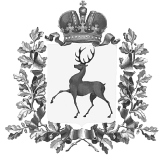 ЗЕМСКОЕ СОБРАНИЕ 
ШАРАНГСКОГО МУНИЦИПАЛЬНОГО РАЙОНА
НИЖЕГОРОДСКОЙ ОБЛАСТИР Е Ш Е Н И Еот  23.12.2014г      №  40О районном бюджете  на 2015 год	Статья 1.    Утвердить основные характеристики районного бюджета на 2015 год:Общий объем доходов в сумме  446 378,7  тыс.рублейОбщий объем расходов в сумме   447 237,3 тыс.рублейРазмер дефицита в сумме 858,6 тыс.рублей.Статья 2.Утвердить перечень  главных администраторов доходов районного бюджета согласно приложению 1.Утвердить перечень главных администраторов источников финансирования  дефицита районного бюджета согласно приложению Статья 3.	Утвердить поступления доходов по группам, подгруппам и статьям      бюджетной классификации  в пределах общего объема доходов, утвержденного статьей 1 настоящего решения согласно приложению 3.         Статья 4. Недоимка, пени и штрафы за несвоевременную уплату налогов зачисляются в соответствующий бюджет по нормативам, действующим в текущем финансовом году. Недоимка, пени и штрафы по отмененным налогам и сборам зачисляются в соответствующий бюджет по следующим нормативам:- налог на прибыль организаций, зачислявшийся до 1 января 2005 года в местные бюджеты, мобилизуемый на территориях муниципальных районов- 100 процентов;- налог на рекламу, мобилизуемый на территориях муниципальных районов- 100 процентов;- целевые сборы с граждан и предприятий, учреждений, организаций на содержание милиции, на благоустройство территорий, на нужды образования и другие цели, мобилизуемые на территориях муниципальных районов – 100 процентов;- прочие местные налоги и сборы, мобилизуемые на территориях муниципальных районов- 100 процентов.3.  Невыясненные поступления зачисляются  в бюджет Шарангского муниципального района  по нормативу 100 процентов.Статья 5.Установить минимальный размер отчисления в районный бюджет части прибыли муниципальных  предприятий Шарангского муниципального района, остающейся после уплаты налогов и иных обязательных платежей в бюджет, в размере  20 процентов.Установить, что часть прибыли муниципальных  предприятий Шарангского муниципального района, подлежащая перечислению в районный бюджет в 2015 году, определяется в соответствии с Положением о порядке перечисления в районный бюджет части прибыли муниципальных унитарных предприятий, утвержденным решением Земского собрания Шарангского района от 30.11.2005г. № 17 «Об утверждении Положения о порядке перечисления в районный бюджет части прибыли муниципальных унитарных предприятий».Часть прибыли муниципальных предприятий Шарангского муниципального района за 2014 год подлежит перечислению в районный бюджет не позднее 1 мая 2015 года.Статья 6.Утвердить источники финансирования дефицита районного бюджета на 2015 год согласно приложению 4. Статья 7.1. Утвердить в пределах общего объема расходов, утвержденного статьей 1 настоящего решения: 1) распределение бюджетных ассигнований по разделам и подразделам, целевым статьям и видам расходов классификации расходов бюджета согласно приложению 5.2) ведомственную структуру расходов районного бюджета согласно приложению 6.2. Утвердить перечень муниципальных программ, предусмотренных к финансированию за счет средств районного бюджета согласно приложению 7.3. Утвердить общий объем бюджетных ассигнований на исполнение публичных нормативных обязательств в сумме 1970,7 тыс.рублей. 4. Утвердить перечень публичных нормативных обязательств, подлежащих исполнению за счет средств районного бюджета согласно приложению 8.5. Утвердить объем резервного фонда администрации Шарангского муниципального района в сумме 1000,0 тыс. рублей.Статья 8. Утвердить объем бюджетных ассигнований дорожного фонда Шарангского муниципального района в размере 302,7 тыс.рублей.Статья 9.1. Остатки средств на счетах финансового управления администрации Шарангского муниципального района Нижегородской области, открытом в ОАО Коммерческий Банк “Ассоциация» в соответствии с законодательством Российской Федерации и нормативными правовыми актами Шарангского муниципального района, на котором отражаются соответственно операции со средствами, поступающими во временное распоряжение казенных учреждений Шарангского муниципального района, могут перечисляться финансовым управлением администрации Шарангского муниципального района в 2015 году с соответствующего счета финансового управления администрации Шарангского муниципального района в районный бюджет с их возвратом до 31 декабря 2015 года на указанный счет в порядке, установленном финансовым управлением администрации Шарангского муниципального района.2. Проведение кассовых выплат за счет средств, указанных в части 1 настоящей статьи, осуществляется не позднее второго рабочего дня, следующего за днем представления платежных документов в  финансовое управление администрации Шарангского муниципального района Нижегородской области.Статья 10.1. Безвозмездные поступления от физических и юридических лиц,  в том числе добровольные пожертвования, не использованные казенными учреждениями Шарангского муниципального района и оставшиеся на 1 января 2015 года на лицевом счете районного бюджета, открытом в Управлении федерального казначейства по Нижегородской области, при наличии потребности, могут быть использованы казенными учреждениями Шарангского муниципального района в текущем финансовом году на те же цели, с последующим уточнением бюджетных ассигнований, предусмотренных настоящим решением.2. Безвозмездные поступления от физических и юридических лиц, в том числе добровольные пожертвования, поступающие казенным учреждениям Шарангского муниципального района, в полном объеме зачисляются в районный бюджет и направляются на финансовое обеспечение осуществления функций казенных учреждений Шарангского муниципального района в соответствии с их целевым назначением сверх бюджетных ассигнований, предусмотренных в районном бюджете, в порядке, установленном финансовым управлением администрации Шарангского муниципального района Нижегородской области.Статья 11.Утвердить объем межбюджетных трансфертов  бюджетам поселений Шарангского муниципального района в сумме 32664,3 тыс. рублей.Статья 12.1. Утвердить в составе межбюджетных трансфертов общий объем районного фонда финансовой поддержки поселений на 2015 год в сумме 24418,7 тыс. рублей, в том числе объем дотаций на выравнивание бюджетной обеспеченности поселений, предоставляемых за счет собственных доходов и источников финансирования дефицита районного бюджета в сумме 19406,0 тыс.рублей, и объем дотаций на выравнивание бюджетной обеспеченности поселений, предоставляемых за счет субвенции из областного бюджета на 2015 год в сумме 5012,7 тыс. рублей.2. Установить бюджетную обеспеченность, выбранную в качестве критерия выравнивания расчетной бюджетной обеспеченности поселений Шарангского муниципального района на 2015 год, в размере 1,654.3. Утвердить распределение дотации из районного фонда финансовой поддержки поселений на выравнивание бюджетной обеспеченности поселений согласно приложению 9.Статья 13.Утвердить в составе межбюджетных трансфертов:1.Субвенцию на осуществление государственных полномочий Российской Федерации по первичному воинскому учету на территориях, где отсутствуют военные комиссариаты в  сумме 647,7 тыс.рублей . Утвердить распределение субвенции в соответствии с «Положением о порядке распределения  и использования субвенций, передаваемых бюджетам поселений Шарангского муниципального района на осуществление государственных полномочий Российской Федерации по первичному воинскому учету на территориях, где отсутствуют военные комиссариаты», утвержденным решением Земского собрания  Шарангского муниципального района от 21.03.2013г №3 согласно приложению 10;2.Иные межбюджетные трансферты на поддержку мер по обеспечению сбалансированности бюджетов поселений в сумме 7597,9 тыс.руб. согласно приложению 11.Статья 14.	 Субсидии юридическим лицам (за исключением субсидий муниципальным учреждениям), индивидуальным предпринимателям, а также физическим лицам-производителям товаров, работ, услуг, предусмотренные настоящим решением, предоставляются в целях возмещения  недополученных доходов и (или) финансового обеспечения (возмещения) затрат в порядке, установленном администрацией Шарангского муниципального района, в следующих случаях:на оплату расходов, связанных с производством и распространением средств массовой информации; на компенсацию убытков от эксплуатации бани;на возмещение убытков по водоотведению, очистке сточных вод и эксплуатации объектов, используемых для утилизации (захоронения) твердых бытовых отходов;на оказание финансовой поддержки автотранспортных предприятий, осуществляющих пассажирские перевозки;на финансовую поддержку сельскохозяйственных товаропроизводителей  по следующим направлениям:- оказание финансовой помощи по уплате сельскохозяйственными предприятиями земельного налога;- прочие мероприятия в области сельского хозяйства;6)  на оказание финансовой поддержки в целях развития малого предпринимательства в Шарангском муниципальном районе.Статья 15.      Установить коэффициент увеличения (индексации) размеров ежемесячного денежного вознаграждения по муниципальным должностям Шарангского муниципального района  и размеров окладов денежного содержания муниципальных служащих Шарангского муниципального района с 1 октября 2015 года равным 1,07.Статья 16.1.Установить предельный объем муниципального долга Шарангского муниципального района на 2015 год  в размере 8586,0 тысяч рублей; 2.Установить верхний предел муниципального долга Шарангского муниципального района на 1 января 2016 года в размере 1334,4 тысячи  рублей, в том числе установить верхний предел долга по муниципальным гарантиям на 1 января 2016 года в размере 1334,4 тысячи рублей. Статья 17.1. Утвердить Программу муниципальных  внутренних заимствований Шарангского  муниципального района и Структуру муниципального долга Шарангского муниципального района на 2015 год согласно приложению 12 .2. Утвердить Программу  муниципальных гарантий Шарангского муниципального района в валюте Российской Федерации на 2015 год согласно приложению 13. Статья 18.  Продлить срок действия с 1 января  по 31 декабря 2015 года: «Положения о расходовании субвенции, выделяемой из областного бюджета на исполнение полномочий в области общего образования», утвержденного решением Земского собрания Шарангского муниципального района от 23 декабря . № 25;«Положения о порядке использования субвенции на осуществление государственных полномочий по проведению аттестации педагогических работников муниципальных образовательных учреждений с целью подтверждения  их соответствия занимаемой должности и установления соответствия уровня квалификации требованиям, предъявляемым к первой квалификационной категории», утвержденного решением Земского собрания Шарангского муниципального района от  9 марта 2010 года № 3;«Положения о порядке формирования, предоставления и использования иных межбюджетных трансфертов, предоставляемых бюджетам поселений Шарангского района для компенсации дополнительных расходов, возникших в результате решений, принятых органами власти другого уровня», утвержденного решением Земского собрания Шарангского муниципального района от 9 августа 2011 года №29.«Положения о расходовании субвенции на осуществление отдельных государственных полномочий в области сельскохозяйственного производства», утвержденного решением Земского собрания Шарангского муниципального района от 14 декабря 2007 года № 50 ; «Положения о порядке использования субвенции на осуществление государственных полномочий по исполнению функций комиссий по делам несовершеннолетних и защите их прав, передаваемых бюджету Шарангского района», утвержденного решением Земского собрания Шарангского муниципального района от 14 декабря 2007 года № 50; «Положения о порядке использования субвенции на выплату компенсации части родительской платы за содержание ребенка в муниципальных образовательных учреждениях, реализующих основную общеобразовательную программу дошкольного образования, передаваемую бюджету Шарангского муниципального района Нижегородской области», утвержденного решением Земского собрания Шарангского муниципального района от 14 декабря . № 50  ; «Положения о порядке использования субвенции на осуществление государственных полномочий по организации и осуществлению деятельности по опеке и попечительству в отношении несовершеннолетних граждан, передаваемых бюджету Шарангского муниципального района», утвержденного решением Земского собрания Шарангского муниципального района от 27 марта . № 2»; «Положения о порядке предоставления и использования иных межбюджетных трансфертов, предоставляемых бюджетам поселений Шарангского муниципального района на обеспечение мероприятий по  капитальному ремонту многоквартирных домов  на текущий финансовый год», утвержденного решением Земского собрания Шарангского муниципального района от  9 августа 2011 года № 29.  Статья  19.  Настоящее решение вступает в силу с 1 января 2015 года.Глава местного самоуправления                                                    В.И.БахтинПриложение 1 к решению Земского собрания Шарангского муниципального района « О районном бюджете на 2015 год»Перечень  главных  администраторов доходов районного бюджета *  в части реализации основных средств по указанному имуществу ** в части реализации материальных активов по указанному имуществуПриложение 2 к решению Земского собранияШарангского муниципального района        «О районном бюджете на 2015год»             Перечень и коды  главных администраторовисточников финансирования дефицита районного бюджетаПриложение 3                                                   к решению Земского собрания                                                                      Шарангского муниципального района                                                                                                      «О районном бюджете на 2015 год»Поступление доходов по группам, подгруппам и статьям бюджетной классификации на 2015 год		             тыс. руб.Приложение 4                      к решению Земского собранияШарангского муниципального района«О районном бюджете на 2015 год»Источники финансирования дефицита районного бюджета на 2015 годтыс.руб. Приложение 6                                                                                                                                                  к решению Земского собрания      Шарангского муниципального района «О районном бюджете на 2015 год»Ведомственная структура расходов районного бюджета на 2015 год    тыс.руб.Приложение 7к решению Земского собранияШарангского муниципального района«О районном бюджете на 2015 год»Перечень муниципальных программ, предусмотренных к финансированию за счет средств районного бюджета на 2015 год      тыс.руб.Приложение 8к решению Земского собранияШарангского муниципального района«О районном бюджете на 2015 год»Перечень публичных нормативных обязательств, подлежащих исполнению за счет средств районного бюджетатыс. руб.Приложение 9к решению Земского собрания Шарангского муниципального района«О районном бюджете на 2015 год »Распределение дотаций из районного  фонда финансовой поддержки поселений на 2015 годтыс. руб.Приложение 10к решению Земского собранияШарангского муниципального района«О районном бюджете на 2015год»Распределение субвенции на осуществление государственных полномочий по первичному воинскому учету на территориях, где отсутствуют военные комиссариаты на  2015 год тыс.руб.Приложение  11к решению Земского собранияШарангского муниципального района«О районном бюджете на 2015 год»Распределение иных межбюджетных трансфертов на поддержку мер по обеспечению сбалансированности бюджетов поселений на 2015 год                                                                                                                                            тыс. руб.Приложение  12к решению Земского собранияШарангского муниципального района «О районном бюджете на 2015 год»Программа муниципальных внутренних заимствований Шарангского муниципального района на 2015 годтыс. руб.Структура муниципального долга Шарангского муниципального района на 2015 год  тыс. руб.Приложение  13к решению Земского собранияШарангского муниципального района«О районном бюджете на 2015 год»Программамуниципальных гарантий Шарангского муниципального района в валюте Российской Федерации на 2015 годтыс.руб.Общий объем бюджетных ассигнований, предусмотренных на исполнение муниципальных гарантий Шарангского муниципального района по возможным гарантийным случаям тыс.руб.ВедомствоКод бюджетной классификации Российской ФедерацииГлавный администратор доходов001 Финансовое управление администрации Шарангского муниципального района Нижегородской области 00111302995050023130Прочие доходы от компенсации затрат бюджетов муниципальных районов, источником которых являются средства районного бюджета00111632000050000140Денежные взыскания, налагаемые в возмещение ущерба, причиненного в результате незаконного или нецелевого использования бюджетных средств (в части бюджетов муниципальных районов)00111690050050000140Прочие поступления от денежных взысканий (штрафов) и иных сумм в возмещение ущерба, зачисляемые в бюджеты муниципальных районов 00111701050050000180Невыясненные поступления, зачисляемые в бюджеты муниципальных  районов 00111701050100000180Невыясненные поступления, зачисляемые в бюджеты сельских поселений00111701050130000180Невыясненные поступления, зачисляемые в бюджеты городских поселений00111705050050000180Прочие неналоговые доходы бюджетов муниципальных районов 00120201001050220151Дотации бюджетам муниципальных районов на выравнивание  бюджетной обеспеченности  за счет средств областного бюджета00120201003050220151Дотации бюджетам муниципальных районов на поддержку мер по обеспечению сбалансированности бюджетов  за счет средств областного бюджета00120201999050220151Прочие дотации бюджетам муниципальных районов за счет средств областного бюджета00120202051050110151Субсидии бюджетам муниципальных районов на реализацию федеральных целевых программ   за счет средств федерального бюджета00120202051050220151Субсидии бюджетам муниципальных районов на реализацию федеральных целевых программ  за счет средств областного бюджета00120202077050110151Субсидии бюджетам муниципальных районов на  софинансирование капитальных вложений в объекты муниципальной собственности   за счет средств федерального бюджета00120202077050220151Субсидии бюджетам муниципальных районов на  софинансирование капитальных вложений в объекты муниципальной собственности   за счет средств областного бюджета001 20202088050001151Субсидии бюджетам муниципальных районов на обеспечение мероприятий по капитальному ремонту многоквартирных домов, за счет средств, поступивших от государственной корпорации- Фонда содействия реформированию жилищно-коммунального хозяйства00120202089050001151Субсидии бюджетам муниципальных районов на обеспечение мероприятий по капитальному ремонту многоквартирных домов  за счет средств бюджетов00120202999050220151 Прочие субсидии бюджетам муниципальных районов  за счет средств областного бюджета001   20203015050110151Субвенции бюджетам муниципальных районов на осуществление первичного воинского учета на территориях, где отсутствуют военные комиссариаты  за счет средств федерального бюджета00120203024050220151Субвенции бюджетам муниципальных районов на выполнение передаваемых полномочий субъектов Российской Федерации   за счет средств областного бюджета00120204012050220151Межбюджетные трансферты, передаваемые бюджетам муниципальных районов для компенсации дополнительных расходов, возникших в результате решений, принятых органами власти другого уровня   за счет средств областного бюджета00120204014050000151Межбюджетные трансферты, передаваемые бюджетам муниципальных районов из бюджетов поселений на осуществление части полномочий по решению вопросов местного значения в соответствии с заключенными соглашениями00120204033050110151Межбюджетные трансферты, передаваемые бюджетам муниципальных районов на премирование победителей Всероссийского конкурса на звание «Самое благоустроенное городское (сельское) поселение России» за счет средств федерального бюджета00120805000050000180Перечисления из бюджетов муниципальных районов (в бюджеты муниципальных районов) для осуществления возврата (зачета) излишне уплаченных или излишне взысканных сумм налогов, сборов и иных платежей, а также сумм процентов за несвоевременное осуществление такого возврата и процентов, начисленных на излишне взысканные суммы00120805000100000180Перечисления из бюджетов сельских поселений (в бюджеты сельских поселений) для осуществления возврата (зачета) излишне уплаченных или излишне взысканных сумм налогов, сборов и иных платежей, а также сумм процентов за несвоевременное осуществление такого возврата и процентов, начисленных на излишне взысканные суммы00120805000130000180Перечисления из бюджетов городских поселений (в бюджеты городских поселений) для осуществления возврата (зачета) излишне уплаченных или излишне взысканных сумм налогов, сборов и иных платежей, а также сумм процентов за несвоевременное осуществление такого возврата и процентов, начисленных на излишне взысканные суммы001   21805010050000151Доходы бюджетов муниципальных районов от возврата остатков субсидий, субвенций и иных межбюджетных трансфертов, имеющих целевое назначение, прошлых лет из бюджетов поселений001  21805010050000180Доходы бюджетов муниципальных районов от возврата бюджетными учреждениями остатков субсидий прошлых лет001   21805030050000180Доходы бюджетов муниципальных районов от возврата иными организациями остатков субсидий прошлых лет00121905000050000151Возврат остатков субсидий, субвенций и иных межбюджетных трансфертов, имеющих целевое назначение, прошлых лет из бюджетов муниципальных районов00121905000050110151Возврат остатков субсидий, субвенций и иных межбюджетных трансфертов, имеющих целевое назначение, прошлых лет из бюджетов муниципальных районов за счет средств федерального бюджета00121905000050220151Возврат остатков субсидий, субвенций и иных межбюджетных трансфертов, имеющих целевое назначение, прошлых лет из бюджетов муниципальных районов за счет средств областного бюджета048Департамент Росприроднадзора по Приволжскому федеральному округу 0481 12 01010 01 0000 120Плата за выбросы загрязняющих веществ в атмосферный воздух стационарными объектами 0481 12 01020 01 0000 120Плата за выбросы загрязняющих веществ в атмосферный воздух передвижными объектами 0481 12 01030 01 0000 120Плата за сбросы загрязняющих веществ в водные объекты 0481 12 01040 01 0000 120Плата за размещение отходов производства и потребления 0481 12 01050 01 0000 120Плата за иные виды негативного воздействия на окружающую среду 0481 16 25010 01 0000 140Денежные взыскания (штрафы) за нарушение законодательства Российской Федерации о недрах057Отдел культуры Администрации Шарангского района Нижегородской области05711301995050000130Прочие доходы от оказания платных услуг (работ) получателями средств бюджетов муниципальных районов05711302995050021130Прочие доходы от компенсации затрат бюджетов муниципальных районов, источником которых являются средства федерального бюджета05711302995050022130Прочие доходы от компенсации затрат бюджетов муниципальных районов, источником которых являются средства областного бюджета05711302995050023130Прочие доходы от компенсации затрат бюджетов муниципальных районов, источником которых являются средства районного бюджета05720202999050220151Прочие субсидии бюджетам муниципальных районов    за счет средств областного бюджета05720203024050220151Субвенции бюджетам муниципальных районов на выполнение передаваемых полномочий субъектов Российской Федерации за счет средств областного бюджета05720204012050220151Межбюджетные трансферты, передаваемые бюджетам муниципальных районов для компенсации дополнительных расходов, возникших в результате решений, принятых органами власти другого уровня   за счет средств областного бюджета05720204025050110151Межбюджетные трансферты, передаваемые бюджетам муниципальных районов на комплектование книжных фондов библиотек муниципальных образований за счет средств федерального бюджета05720204041050110151Межбюджетные трансферты, передаваемые бюджетам муниципальных районов на подключение общедоступных библиотек Российской Федерации к сети Интернет и развитие системы библиотечного дела с учетом расширения информационных технологий и оцифровки за счет средств федерального бюджета05720204041050220151Межбюджетные трансферты, передаваемые бюджетам муниципальных районов на подключение общедоступных библиотек Российской Федерации к сети Интернет и развитие системы библиотечного дела с учетом расширения информационных технологий и оцифровки за счет средств областного бюджета057  20204052050110151Межбюджетные трансферты, передаваемые бюджетам муниципальных районов на государственную поддержку муниципальных учреждений культуры, находящихся на территориях сельских поселений за счет средств федерального бюджета057  20204070050110151Межбюджетные трансферты, передаваемые бюджетам муниципальных районов на государственную поддержку (грант) комплексного развития региональных и муниципальных учреждений культуры за счет средств федерального бюджета057  21805010050000180Доходы бюджетов муниципальных районов от возврата бюджетными учреждениями остатков субсидий прошлых лет05721905000050000151Возврат остатков субсидий, субвенций и иных межбюджетных трансфертов, имеющих целевое назначение, прошлых лет из бюджетов муниципальных районов05721905000050110151Возврат остатков субсидий, субвенций и иных межбюджетных трансфертов, имеющих целевое назначение, прошлых лет из бюджетов муниципальных районов за счет средств федерального бюджета05721905000050220151Возврат остатков субсидий, субвенций и иных межбюджетных трансфертов, имеющих целевое назначение, прошлых лет из бюджетов муниципальных районов за счет средств областного бюджета071Министерство экологии и природных ресурсов Нижегородской области07111625030010000140Денежные взыскания (штрафы) за нарушение законодательства Российской Федерации об охране и использовании животного мира07111625050010000140Денежные взыскания (штрафы) за нарушение законодательства в области охраны окружающей среды074Районный отдел образования администрации Шарангского муниципального  района Нижегородской области07411302995050021130Прочие доходы от компенсации затрат бюджетов муниципальных районов, источником которых являются средства федерального бюджета07411302995050022130Прочие доходы от компенсации затрат бюджетов муниципальных районов, источником которых являются средства областного бюджета07411302995050023130Прочие доходы от компенсации затрат бюджетов муниципальных районов, источником которых являются средства районного бюджета07420202051050110151Субсидии бюджетам муниципальных районов на реализацию федеральных целевых программ   за счет средств федерального бюджета07420202051050220151Субсидии бюджетам муниципальных районов на реализацию федеральных целевых программ   за счет средств областного бюджета07420202204050110151Субсидии бюджетам муниципальных районов на модернизацию региональных систем дошкольного образования за счет средств федерального бюджета07420202204050220151Субсидии бюджетам муниципальных районов на модернизацию региональных систем дошкольного образования за счет средств областного бюджета07420202999050220151 Прочие субсидии бюджетам муниципальных районов  за счет средств областного бюджета07420203024050220151Субвенции бюджетам муниципальных районов на выполнение передаваемых полномочий субъектов Российской Федерации    за счет средств областного бюджета07420203029050220151Субвенции бюджетам муниципальных районов на компенсацию части родительской платы за содержание ребенка в муниципальных образовательных учреждениях, реализующих основную общеобразовательную программу дошкольного образования   за счет средств областного бюджета07420203033050220151Субвенции бюджетам муниципальных районов на оздоровление детей   за счет средств областного бюджета07420203078050110151Субвенции бюджетам муниципальных районов на модернизацию региональных систем общего образования за счет средств федерального бюджета07420203078050220151Субвенции бюджетам муниципальных районов на модернизацию региональных систем общего образования за счет средств областного бюджета07420204012050220151Межбюджетные трансферты, передаваемые бюджетам муниципальных районов для компенсации дополнительных расходов, возникших в результате решений, принятых органами власти другого уровня   за счет средств областного бюджета074   21805010050000180Доходы бюджетов муниципальных районов от возврата бюджетными учреждениями остатков субсидий прошлых лет07421905000050000151Возврат остатков субсидий, субвенций и иных межбюджетных трансфертов, имеющих целевое назначение, прошлых лет из бюджетов муниципальных районов07421905000050110151Возврат остатков субсидий, субвенций и иных межбюджетных трансфертов, имеющих целевое назначение, прошлых лет из бюджетов муниципальных районов за счет средств федерального бюджета07421905000050220151Возврат остатков субсидий, субвенций и иных межбюджетных трансфертов, имеющих целевое назначение, прошлых лет из бюджетов муниципальных районов за счет средств областного бюджета081Федеральная служба по ветеринарному и фитосанитарному надзору08111625060010000140Денежные взыскания (штрафы) за нарушение земельного законодательства08111690050050000140Прочие поступления от денежных взысканий (штрафов) и иных сумм в возмещение ущерба, зачисляемые в бюджеты муниципальных районов082Управление сельского хозяйства администрации Шарангского муниципального района Нижегородской области08220203024050220151Субвенции бюджетам муниципальных районов на выполнение передаваемых полномочий субъектов Российской Федерации   за счет средств областного бюджета08220203048050110151Субвенции бюджетам муниципальных районов на  компенсацию части затрат на приобретение средств химизации  за счет средств федерального бюджета08220203048050220151Субвенции бюджетам муниципальных районов на  компенсацию части затрат на приобретение средств химизации  за счет средств областного  бюджета08220203091050110151Субвенции бюджетам муниципальных районов на поддержку элитного семеноводства  за счет средств федерального бюджета08220203091050220151Субвенции бюджетам муниципальных районов на поддержку элитного семеноводства  за счет средств областного бюджета08220203099050110151Субвенции бюджетам муниципальных районов на возмещение части процентной ставки по инвестиционным кредитам (займам) на развитие растениеводства, переработки и развития инфраструктуры и логистического обеспечения рынков продукции растениеводства за счет средств федерального бюджета08220203099050220151Субвенции бюджетам муниципальных районов на возмещение части процентной ставки по инвестиционным кредитам (займам) на развитие растениеводства, переработки и развития инфраструктуры и логистического обеспечения рынков продукции растениеводства за счет средств областного бюджета08220203100050110151Субвенции бюджетам муниципальных районов на возмещение части затрат сельскохозяйственных товаропроизводителей на уплату страховой премии, начисленной по договору сельскохозяйственного страхования в области растениеводства, за счет средств федерального бюджета08220203100050220151Субвенции бюджетам муниципальных районов на возмещение части затрат сельскохозяйственных товаропроизводителей на уплату страховой премии, начисленной по договору сельскохозяйственного страхования в области растениеводства, за счет средств областного бюджета08220203101050110151Субвенции бюджетам муниципальных районов на оказание несвязанной поддержки сельскохозяйственным товаропроизводителям в области растениеводства за счет средств федерального бюджета08220203101050220151Субвенции бюджетам муниципальных районов на оказание несвязанной поддержки сельскохозяйственным товаропроизводителям в области растениеводства за счет средств областного бюджета082    20203102050110151Субвенции бюджетам муниципальных районов на поддержку племенного животноводства за счет средств федерального бюджета082    20203102050220151Субвенции бюджетам муниципальных районов на поддержку племенного животноводства за счет средств областного бюджета082    20203103050110151 Субвенции бюджетам муниципальных районов на 1 килограмм реализованного и (или) отгруженного на собственную переработку  молока за счет средств федерального бюджета082    20203103050220151 Субвенции бюджетам муниципальных районов на 1 килограмм реализованного и (или) отгруженного на собственную переработку  молока за счет средств областного бюджета082     20203108050110151Субвенции бюджетам муниципальных районов на возмещение процентной ставки по инвестиционным кредитам (займам) на развитие животноводства, переработки и развития инфраструктуры и логистического обеспечения рынков продукции животноводства за счет средств федерального бюджета082     20203108050220151Субвенции бюджетам муниципальных районов на возмещение процентной ставки по инвестиционным кредитам (займам) на развитие животноводства, переработки и развития инфраструктуры и логистического обеспечения рынков продукции животноводства за счет средств областного бюджета082     20203112050110151Субвенции бюджетам муниципальных районов на возмещение части процентной ставки по инвестиционным кредитам на строительство и реконструкцию объектов мясного скотоводства за счет средств федерального бюджета082     20203112050220151Субвенции бюджетам муниципальных районов на возмещение части процентной ставки по инвестиционным кредитам на строительство и реконструкцию объектов мясного скотоводства за счет средств областного бюджета082     20203115050110151Субвенции бюджетам муниципальных районов на возмещение части процентной ставки по долгосрочным, среднесрочным и краткосрочным кредитам, взятым малыми формами хозяйствования за счет средств федерального бюджета082     20203115050220151Субвенции бюджетам муниципальных районов на возмещение части процентной ставки по долгосрочным, среднесрочным и краткосрочным кредитам, взятым малыми формами хозяйствования за счет средств областного бюджета08221905000050000151Возврат остатков субсидий, субвенций и иных межбюджетных трансфертов, имеющих целевое назначение, прошлых лет из бюджетов муниципальных районов08221905000050110151Возврат остатков субсидий, субвенций и иных межбюджетных трансфертов, имеющих целевое назначение, прошлых лет из бюджетов муниципальных районов за счет средств федерального бюджета08221905000050220151Возврат остатков субсидий, субвенций и иных межбюджетных трансфертов, имеющих целевое назначение, прошлых лет из бюджетов муниципальных районов за счет средств областного бюджета100Управление Федерального казначейства по Нижегородской области10010302230010000110Доходы от уплаты акцизов на дизельное топливо, подлежащие распределению  между бюджетами  субъектов Российской Федерации и местными бюджетами с учетом установленных дифференцированных нормативов отчислений в местные бюджеты10010302240010000110Доходы от уплаты акцизов на моторные масла для дизельных и (или) карбюраторных (инжекторных) двигателей, подлежащие распределению между бюджетами субъектов Российской Федерации и местными бюджетами с учетом установленных дифференцированных нормативов отчислений в местные бюджеты10010302250010000110Доходы от уплаты акцизов на автомобильный бензин, подлежащие распределению между бюджетами  субъектов Российской Федерации и местными бюджетами с учетом установленных дифференцированных нормативов отчислений в местные бюджеты10010302260010000110Доходы от уплаты акцизов на прямогонный бензин,  подлежащие распределению между бюджетами  субъектов Российской Федерации и местными бюджетами с учетом установленных дифференцированных нормативов отчислений в местные бюджеты106Федеральная служба по надзору в сфере транспорта  10611690050050000140Прочие поступления от денежных взысканий (штрафов) и иных сумм в возмещение ущерба, зачисляемые в бюджеты муниципальных районов141Федеральная служба по надзору в сфере защиты прав потребителей и благополучия человека14111628000010000140Денежные взыскания (штрафы) за нарушение законодательства в области обеспечения санитарно-эпидемиологического благополучия человека и законодательства в сфере защиты прав потребителей182Управление Федеральной налоговой службы по Нижегородской области  18210102010010000110Налог на доходы физических лиц с доходов, источником которых является налоговый агент, за исключением доходов, в отношении которых исчисление и уплата налога осуществляются в соответствии со статьями 227, 2271 и 228 Налогового кодекса Российской Федерации 18210102020010000110Налог на доходы физических лиц с доходов, полученных от осуществления деятельности физическими лицами, зарегистрированными в качестве индивидуальных предпринимателей, нотариусов, занимающихся частной практикой, адвокатов, учредивших адвокатские кабинеты, и других лиц, занимающихся частной практикой в соответствии со статьей 227 Налогового кодекса Российской Федерации 18210102030010000110Налог на доходы физических лиц с доходов, полученных физическими лицами в соответствии со статьей 228 Налогового кодекса Российской Федерации 18210102040010000110Налог на доходы физических лиц в виде фиксированных авансовых платежей с доходов, полученных физическими лицами, являющимися иностранными гражданами, осуществляющими трудовую деятельность по найму у физических лиц на основании патента в соответствии со статьей 2271 Налогового кодекса Российской Федерации 18210502010020000110Единый налог на вмененный доход для отдельных видов деятельности18210502020020000110Единый налог на вмененный доход для отдельных видов деятельности (за налоговые периоды, истекшие до 1 января 2011 года)18210503010010000110Единый сельскохозяйственный налог 18210503020010000110Единый сельскохозяйственный налог (за налоговые периоды, истекшие до 1 января 2011 года) 182   10504020020000110Налог, взимаемый в связи с применением патентной системы налогообложения, зачисляемый в бюджеты муниципальных районов18210803010010000110Государственная пошлина по делам, рассматриваемым в судах общей юрисдикции, мировыми судьями (за исключением Верховного Суда Российской Федерации)18210901030050000110Налог на прибыль организаций, зачислявшийся до 1 января 2005 года в местные бюджеты, мобилизуемый на территориях муниципальных районов18210907013050000110Налог на рекламу, мобилизуемый на территориях муниципальных районов18210907033050000110Целевые сборы с граждан и предприятий, учреждений и организаций на содержание милиции, на благоустройство территорий, на нужды образования и другие цели, мобилизуемые на территориях муниципальных районов18210907053050000110Прочие местные налоги и сборы, мобилизуемые на территориях муниципальных районов182   11603010010000140Денежные взыскания (штрафы) за нарушение законодательства о налогах и сборах, предусмотренные статьями 116,118,119.1, пунктами 1 и 2 статьи 120, статьями 125,126,128,129,129.1,132,133,134,135,135.1 Налогового Кодекса Российской Федерации, а также штрафы, взыскание которых осуществляется на основании ранее действовавшей статьи 117 Налогового кодекса Российской Федерации182116060000010000140Денежные взыскания (штрафы) за нарушение законодательства о применении контрольно-кассовой техники при осуществлении наличных денежных расчетов и (или) расчетов с использованием платежных карт18211690050050000140Прочие поступления от денежных взысканий (штрафов) и иных сумм в возмещение ущерба, зачисляемые в бюджеты муниципальных районов321Управление Федеральной службы государственной регистрации, кадастра и картографии по Нижегородской области32111625060010000140Денежные взыскания (штрафы) за нарушение земельного законодательства415Генеральная прокуратура Российской Федерации  41511690050050000140Прочие поступления от денежных взысканий (штрафов) и иных сумм в возмещение ущерба, зачисляемые в бюджеты муниципальных районов487Администрация Шарангского муниципального  района Нижегородской области48710807150011000110Государственная пошлина за выдачу разрешения на установку рекламной конструкции48710807150014000110Государственная пошлина за выдачу разрешения на установку рекламной конструкции (прочие поступления)48710807174011000110Государственная пошлина за выдачу органом местного самоуправления муниципального района специального разрешения на движение по автомобильным дорогам транспортных средств, осуществляющих перевозки опасных, тяжеловесных и (или) крупногабаритных грузов, зачисляемая в бюджеты муниципальных районов48710807174014000110Государственная пошлина за выдачу органом местного самоуправления муниципального района специального разрешения на движение по автомобильным дорогам транспортных средств, осуществляющих перевозки опасных, тяжеловесных и (или) крупногабаритных грузов, зачисляемая в бюджеты муниципальных районов (прочие поступления)48711101050050000120Доходы в виде прибыли, приходящейся на доли в уставных (складочных) капиталах хозяйственных товариществ и обществ, или дивидендов по акциям, принадлежащим муниципальным районам48711105013100000120Доходы, получаемые в виде арендной платы за земельные участки, государственная собственность на которые не разграничена и которые расположены в границах сельских поселений, а также средства от продажи права не заключение договоров аренды указанных земельных участков48711105013130000120Доходы, получаемые в виде арендной платы за земельные участки, государственная собственность на которые не разграничена и которые расположены в границах городских поселений, а также средства от продажи права не заключение договоров аренды указанных земельных участков48711105025050000120Доходы, получаемые в виде арендной платы, а также средства от продажи права на заключение договоров аренды за земли, находящиеся в собственности муниципальных районов (за исключением земельных участков муниципальных бюджетных и автономных учреждений)48711105035050000120Доходы от сдачи в аренду имущества, находящегося в оперативном управлении органов управления муниципальных районов и созданных ими учреждений (за исключением имущества муниципальных бюджетных и автономных учреждений) 48711107015050000120Доходы от перечисления части прибыли, остающейся после уплаты налогов и иных обязательных платежей муниципальных унитарных предприятий, созданных муниципальными районами 48711109045050010120Прочие поступления от использования имущества, находящегося в собственности муниципальных районов (за исключением имущества муниципальных бюджетных и автономных учреждений, а также имущества муниципальных унитарных предприятий, в том числе казенных)  48711109045050020120Прочие поступления от использования имущества, находящегося в собственности муниципальных районов (за исключением имущества муниципальных бюджетных и автономных учреждений, а также имущества муниципальных унитарных предприятий, в том числе казенных) (поступления от оказания услуг администрацией Шарангского муниципального района по приватизации жилищного фонда)48711109045050030120Прочие поступления от использования имущества, находящегося в собственности муниципальных районов (за исключением имущества муниципальных бюджетных и автономных учреждений, а также имущества муниципальных унитарных предприятий, в том числе казенных) (плата за наем)48711301995050000130Прочие доходы от оказания платных услуг (работ) получателями средств бюджетов муниципальных районов48711302995050021130Прочие доходы от компенсации затрат бюджетов муниципальных районов, источником которых являются средства федерального бюджета48711302995050022130Прочие доходы от компенсации затрат бюджетов муниципальных районов, источником которых являются средства областного бюджета48711302995050023130Прочие доходы от компенсации затрат бюджетов муниципальных районов, источником которых являются средства районного бюджета48711402052050000410* 11402052050000440**Доходы от реализации имущества, находящегося в оперативном управлении учреждений, находящихся в ведении органов управления муниципальных районов (за исключением имущества муниципальных бюджетных и  автономных учреждений)48711402053050000410* 11402053050000440**Доходы от реализации иного имущества, находящегося в собственности муниципальных районов (за исключением имущества муниципальных бюджетных и автономных учреждений, а также имущества муниципальных унитарных предприятий, в том числе казенных)48711406013100000430Доходы от продажи земельных участков государственная собственность на которые не разграничена и которые расположены в границах сельских поселений 48711406013130000430Доходы от продажи земельных участков государственная собственность на которые не разграничена и которые расположены в границах городских поселений 48711406025050000430Доходы от продажи земельных участков, находящихся в собственности муниципальных районов (за исключением земельных участков муниципальных бюджетных и автономных учреждений)48711633050050000140Денежные взыскания (штрафы) за нарушение законодательства Российской Федерации о размещении заказов на поставки товаров, выполнение работ, оказание услуг для нужд муниципальных районов48711690050050000140Прочие поступления от денежных взысканий (штрафов) и иных сумм возмещение ущерба, зачисляемые в бюджеты муниципальных районов 48711690050050020140Поступления от денежных взысканий (штрафов), поступающих от комиссии по делам несовершеннолетних и защите их прав48720202009050110151Субсидии бюджетам муниципальных районов на государственную поддержку малого и среднего предпринимательства, включая крестьянские (фермерские) хозяйства за счет средств федерального бюджета48720202009050220151Субсидии бюджетам муниципальных районов на государственную поддержку малого и среднего предпринимательства, включая крестьянские (фермерские) хозяйства за счет средств областного бюджета48720202051050110151Субсидии бюджетам муниципальных районов на реализацию федеральных целевых программ   за счет средств федерального бюджета48720202051050220151 Субсидии бюджетам муниципальных районов на реализацию федеральных целевых программ  за счет средств областного бюджета48720202077050110151 Субсидии бюджетам муниципальных районов на  софинансирование капитальных вложений в объекты муниципальной собственности   за счет средств федерального бюджета48720202077050220151Субсидии бюджетам муниципальных районов на  софинансирование капитальных вложений в объекты муниципальной собственности   за счет средств областного бюджета    48720202088050002151Субсидии бюджетам муниципальных районов на обеспечение мероприятий по  переселению граждан из аварийного жилищного фонда  за счет средств, поступивших от государственной корпорации - Фонда содействия реформированию жилищно-коммунального хозяйства48720202088050004151Субсидии бюджетам муниципальных районов на обеспечение мероприятий по  переселению граждан из аварийного жилищного фонда с учетом необходимости развития малоэтажного жилищного строительства  за счет средств, поступивших от государственной корпорации - Фонда содействия реформированию жилищно-коммунального хозяйства48720202089050002151Субсидии бюджетам муниципальных районов на обеспечение мероприятий по переселению граждан из аварийного жилищного фонда за счет средств бюджетов48720202089050004151Субсидии бюджетам муниципальных районов на обеспечение мероприятий по  переселению граждан из аварийного жилищного фонда с учетом необходимости развития малоэтажного жилищного строительства  за счет средств бюджетов48720202999050110151Прочие субсидии бюджетам муниципальных районов за счет средств федерального бюджета48720202999050220151 Прочие субсидии бюджетам муниципальных районов за счет средств областного бюджета48720203007050110151Субвенции бюджетам муниципальных районов на составление (изменение) списков кандидатов в присяжные заседатели федеральных судов общей юрисдикции в Российской Федерации   за счет средств федерального бюджета48720203024050220151Субвенции бюджетам муниципальных районов на выполнение передаваемых полномочий субъектов Российской Федерации  за счет средств областного бюджета48720203026050110151Субвенции бюджетам муниципальных районов на обеспечение жилыми помещениями детей-сирот, детей, оставшихся без попечения родителей, а также детей, находящихся под опекой (попечительством), не имеющих закрепленного жилого помещения за счет средств федерального бюджета48720203026050220151Субвенции бюджетам муниципальных районов на обеспечение жилыми помещениями детей-сирот, детей, оставшихся без попечения родителей, а также детей, находящихся под опекой (попечительством), не имеющих закрепленного жилого помещения за счет средств областного бюджета48720203069050110151Субвенции бюджетам муниципальных районов на обеспечение жильем отдельных категорий граждан, установленных Федеральным законом от 12 января 1995 года № 5-ФЗ «О ветеранах», в соответствии с Указом Президента Российской Федерации от 7 мая 2008 года № 714 « Об обеспечении жильем ветеранов Великой Отечественной войны 1941-1945 годов» за счет средств федерального бюджета48720203070050110151Субвенции бюджетам муниципальных районов на обеспечение жильем отдельных категорий граждан, установленных Федеральными законами от 12 января 1995 года № 5-ФЗ «О ветеранах» и  от 24 ноября 1995 года № 181-ФЗ « О социальной защите инвалидов в Российской Федерации» за счет средств федерального бюджета48720203119050110151Субвенции бюджетам муниципальных районов на  предоставление жилых помещений детям-сиротам и детям, оставшимся без попечения родителей, лицам из их числа по договорам найма специализированных жилых помещений за счет средств федерального бюджета48720203119050220151Субвенции бюджетам муниципальных районов на  предоставление жилых помещений детям-сиротам и детям, оставшимся без попечения родителей, лицам из их числа по договорам найма специализированных жилых помещений за счет средств областного бюджета48720204012050220151Межбюджетные трансферты, передаваемые бюджетам муниципальных районов для компенсации дополнительных расходов, возникших в результате решений, принятых органами власти другого уровня   за счет средств областного бюджета48720204061050110151Межбюджетные трансферты, передаваемые бюджетам муниципальных районов на создание и развитие сети многофункциональных центров предоставления государственных и муниципальных услуг за счет средств федерального бюджета48721905000050000151Возврат остатков субсидий, субвенций и иных межбюджетных трансфертов, имеющих целевое назначение, прошлых лет из бюджетов муниципальных районов 48721905000050110151Возврат остатков субсидий, субвенций и иных межбюджетных трансфертов, имеющих целевое назначение, прошлых лет из бюджетов муниципальных районов за счет средств федерального бюджета48721905000050220151Возврат остатков субсидий, субвенций и иных межбюджетных трансфертов, имеющих целевое назначение, прошлых лет из бюджетов муниципальных районов за счет средств областного бюджета798Государственная жилищная инспекция Нижегородской области79811690050050000140Прочие поступления от денежных взысканий (штрафов) и иных сумм в возмещение ущерба, зачисляемые в бюджеты муниципальных районов881Комитет государственного ветеринарного надзора Нижегородской области88111690050050000140Прочие поступления от денежных взысканий (штрафов) и иных сумм в возмещение ущерба, зачисляемые в бюджеты муниципальных районовВедомствоКод бюджетной классификации Российской Федерации Главный администратор источников001  Финансовое управление  администрацииШарангского муниципального  районаНижегородской области00101050201050000510Увеличение прочих остатков денежных средств бюджета муниципального района00101050201050000610Уменьшение прочих остатков денежных средств бюджета муниципального районаКод бюджетной классификации Российской ФедерацииНаименование доходовСумма100000000000000001. Налоговые и неналоговые доходы77 423,4101000000000000001.1. Налоги на прибыль, доходы65 893,9101020000100001101.1.1. Налог на доходы физических лиц65893,9101020100100001101.1.1.1. Налог на доходы физических лиц с доходов, источником которых является налоговый агент, за исключением доходов, в отношении которых исчисление и уплата налога осуществляется в соответствии со статьями 227, 227.1 и 228 Налогового кодекса Российской Федерации65460,0101020200100001101.1.1.2. Налог на доходы физических лиц с доходов, полученных от осуществления деятельности физическими лицами, зарегистрированными в качестве индивидуальных предпринимателей, нотариусов, занимающихся частной практикой, адвокатов, учредивших адвокатские кабинеты, и других лиц, занимающихся частной практикой в соответствии со статьей 227 Налогового кодекса Российской Федерации119,9101020300100001101.1.1.3. Налог на доходы физических лиц с доходов, полученных физическими лицами в соответствии со статьей 228 Налогового кодекса Российской Федерации269,9101020400100001101.1.1.4. Налог на доходы физических лиц в виде фиксированных  авансовых платежей с доходов, полученных физическими лицами, являющимися иностранными гражданами, осуществляющими трудовую деятельность по найму у физических лиц на основании патента в соответствии со статьей 227.1 Налогового кодекса Российской Федерации44,1103000000000000001.2. Налоги на товары (работы, услуги), реализуемые на территории Российской Федерации302,7103020000100001101.2.1. Акцизы по подакцизным товарам (продукции), производимым на территории Российской Федерации302,7103022300100001101.2.1.1.Доходы от уплаты акцизов на дизельное топливо, подлежащие распределению  между бюджетами  субъектов Российской Федерации и местными бюджетами с учетом установленных дифференцированных нормативов отчислений в местные бюджеты92,6103022400100001101.2.1.2.Доходы от уплаты акцизов на моторные масла для дизельных и (или) карбюраторных (инжекторных) двигателей, подлежащие распределению между бюджетами субъектов Российской Федерации и местными бюджетами с учетом установленных дифференцированных нормативов отчислений в местные бюджеты3,5103022500100001101.2.1.3.Доходы от уплаты акцизов на автомобильный бензин, подлежащие распределению между бюджетами  субъектов Российской Федерации и местными бюджетами с учетом установленных дифференцированных нормативов отчислений в местные бюджеты202,7103022600100001101.2.1.4.Доходы от уплаты акцизов на прямогонный бензин,  подлежащие распределению между бюджетами  субъектов Российской Федерации и местными бюджетами с учетом установленных дифференцированных нормативов отчислений в местные бюджеты3,9105000000000000001.3. Налоги на совокупный доход6529,6105020000200001101.3.1. Единый налог на вмененный доход для отдельных видов деятельности6423,4105020100200001101.3.1.1. Единый налог на вмененный доход  для отдельных видов деятельности6423,4105030000100001101.3.2. Единый сельскохозяйственный налог89,0105030100100001101.3.2.1. Единый сельскохозяйственный налог89,0105040000200001101.3.3. Налог, взимаемый в связи с применением патентной системы налогообложения17,2105040200200001101.3.3.1. Налог, взимаемый в связи с применением патентной системы налогообложения, зачисляемый в бюджеты муниципальных районов17,2108000000000000001.4. Государственная пошлина	675,1108030100100001101.4.1. Государственная пошлина по делам, рассматриваемым в судах общей юрисдикции, мировыми судьями (за исключением Верховного Суда Российской Федерации)675,1111000000000000001.5. Доходы от использования имущества, находящегося в государственной и муниципальной собственности2873,5111050000000001201.5.1. Доходы, получаемые в виде арендной либо иной платы за передачу в возмездное пользование государственного и муниципального имущества (за исключением имущества бюджетных и автономных учреждений, а также имущества государственных и муниципальных унитарных предприятий, в том числе казенных)2863,5111050100000001201.5.1.1. Доходы, получаемые в виде арендной платы за земельные участки, государственная собственность на которые не разграничена, а также средства от продажи права на заключение договоров аренды указанных земельных участков1557,2111050131000001201.5.1.1.1. Доходы, получаемые в виде арендной платы за земельные участки, государственная собственность на которые не разграничена и которые расположены в границах сельских поселений, а также средства от продажи права на заключение договоров аренды указанных земельных участков775,8111050131300001201.5.1.1.2. Доходы, получаемые в виде арендной платы за земельные участки, государственная собственность на которые не разграничена и которые расположены в границах городских поселений, а также средства от продажи права на заключение договоров аренды указанных земельных участков781,4111050200000001201.5.1.2. Доходы, получаемые в виде арендной платы за земли после разграничения государственной собственности на землю, а также средства от продажи права на заключение договоров аренды указанных земельных участков (за исключением земельных участков бюджетных и автономных учреждений)80,2111050250500001201.5.1.2.1. Доходы, получаемые в виде арендной платы, а также средства от продажи права на заключение договоров аренды за земли, находящиеся в собственности муниципальных районов (за исключением земельных участков муниципальных бюджетных и автономных учреждений)80,2111050300000001201.5.1.3. Доходы от сдачи в аренду имущества, находящегося в оперативном управлении органов государственной власти, органов местного самоуправления, государственных внебюджетных фондов и созданных ими учреждений (за исключением имущества бюджетных и автономных учреждений)1226,1111050350500001201.5.1.3.1. Доходы от сдачи в аренду имущества, находящегося в оперативном управлении органов управления муниципальных районов и созданных ими учреждений (за исключением имущества муниципальных бюджетных и  автономных учреждений)1226,1111090000000001201.5.2. Прочие доходы от использования имущества и прав, находящихся в государственной и муниципальной собственности (за исключением имущества бюджетных и автономных учреждений, а также имущества государственных и муниципальных унитарных предприятий, в том числе казенных)10,0111090450500001201.5.2.1. Прочие поступления от использования имущества, находящегося в собственности муниципальных районов (за исключением имущества муниципальных бюджетных и автономных учреждений, а также имущества муниципальных унитарных предприятий, в том числе казенных)10,0112000000000000001.6. Платежи при пользовании природными ресурсами409,0112010000100001201.6.1. Плата за негативное воздействие на окружающую среду409,0112010100100001201.6.1.1. Плата за выбросы загрязняющих веществ в атмосферный воздух стационарными объектами21,5112010200100001201.6.1.2. Плата за выбросы загрязняющих веществ в атмосферный воздух передвижными объектами6,5112010300100001201.6.1.3. Плата за выбросы загрязняющих веществ в водные объекты132,5112010400100001201.6.1.4.  Плата за размещение отходов производства и потребления248,5113000000000000001.7. Доходы от оказания платных услуг (работ) и компенсации затрат государства227,0113020000000001301.7.1. Доходы от компенсации затрат государства227,0113029950500001301.7.1.1. Прочие доходы от компенсации затрат  бюджетов муниципальных районов227,0114000000000000001.8. Доходы от продажи материальных и нематериальных активов300,0114020000000000001.8.1. Доходы от реализации имущества, находящегося в государственной и муниципальной собственности (за исключением движимого имущества бюджетных и автономных учреждений, а также имущества государственных и муниципальных унитарных  предприятий,   в том числе казенных)100,0114020530500004101.8.1.1. Доходы от реализации иного имущества, находящегося в собственности муниципальных районов  (за исключением имущества муниципальных бюджетных и автономных учреждений, а также имущества муниципальных унитарных предприятий, в том числе казенных), в части реализации основных средств по указанному имуществу100,0114060000000004301.8.2. Доходы от продажи земельных участков, находящихся в государственной и муниципальной собственности 200,0114060131300004301.8.2.1. Доходы от продажи земельных участков,  государственная собственность на которые не разграничена и которые расположены в границах городских  поселений200,0116000000000000001.9. Штрафы, санкции, возмещение ущерба212,6116250000000001401.9.1. Денежные взыскания (штрафы) за нарушение законодательства Российской Федерации о недрах, об особо охраняемых природных территориях, об охране и использовании животного мира, об экологической экспертизе, в области охраны окружающей среды, о рыболовстве и сохранении водных биологических ресурсов, земельного законодательства, лесного законодательства, водного законодательства 55,0116250100100001401.9.1.1. Денежные взыскания (штрафы) за нарушение законодательства Российской Федерации о недрах 10,0116250300100001401.9.1.2. Денежные взыскания (штрафы) за нарушение законодательства Российской Федерации об охране и использовании животного мира5,0116250500100001401.9.1.3. Денежные взыскания (штрафы) за нарушение законодательства в области охраны окружающей среды15,0116250600100001401.9.1.4. Денежные взыскания (штрафы) за нарушение земельного законодательства25,0116280000100001401.9.2. Денежные взыскания (штрафы) за нарушение законодательства в области обеспечения санитарно-эпидемиологического благополучия человека и законодательства в сфере защиты прав потребителей 20,0116900000000001401.9.3. Прочие поступления от денежных взысканий (штрафов) и иных сумм в возмещение ущерба137,6116900500500001401.9.3.1. Прочие поступления от денежных взысканий (штрафов) и иных сумм в возмещение ущерба, зачисляемые в бюджеты муниципальных районов 137,6200000000000000002. Безвозмездные поступления368 955,3202000000000000002.1. Безвозмездные поступления от других бюджетов бюджетной системы Российской Федерации368 955,3202010000000001512.1.1. Дотации бюджетам субъектов Российской Федерации и муниципальных образований80963,8202010010500001512.1.1.1. Дотации бюджетам муниципальных районов на выравнивание бюджетной обеспеченности52700,5202010030500001512.1.1.2. Дотации бюджетам муниципальных районов на поддержку мер по обеспечению сбалансированности бюджетов28263,3202020000000001512.1.2. Субсидии бюджетам бюджетной системы Российской Федерации  (межбюджетные субсидии)100873,0202029990500001512.1.2.1. Прочие субсидии бюджетам муниципальных районов, 100873,020202999050000151в том числе:202029990500001512.1.2.1.1. Субсидии на оказание частичной финансовой поддержки районных (городских) средств массовой информации1107,1202029990500001512.1.2.1.2. Субсидии на выплату заработной платы с начислениями на нее работникам муниципальных учреждений 99765,9202030000000001512.1.3. Субвенции бюджетам субъектов Российской Федерации и муниципальных образований176065,7202030150500001512.1.3.1. Субвенции бюджетам муниципальных районов на осуществление первичного воинского учета на территориях, где отсутствуют военные комиссариаты647,7202030240500001512.1.3.2. Субвенции бюджетам муниципальных районов на выполнение передаваемых полномочий субъектов Российской Федерации,161258,320203024050000151в том числе:202030240500001512.1.3.2.1. Субвенции на осуществление полномочий органов государственной власти Нижегородской области по расчету и предоставлению дотаций поселениям5012,7202030240500001512.1.3.2.2. Субвенции на исполнение  полномочий в сфере общего образования в муниципальных дошкольных образовательных организациях 54531,9202030240500001512.1.3.2.3. Субвенции на исполнение  полномочий в сфере общего образования в муниципальных  образовательных организациях89032,9202030240500001512.1.3.2.4. Субвенции на осуществление отдельных  полномочий по организации проведения мероприятий по предупреждению и ликвидации болезней животных, их лечению, защите населения от болезней, общих для человека и животных, в части регулирования численности безнадзорных животных89,9202030240500001512.1.3.2.5. Субвенции на осуществление отдельных государственных полномочий по поддержке сельскохозяйственного производства4915,2202030240500001512.1.3.2.6. Субвенции на осуществление государственных полномочий по созданию и организации деятельности муниципальных  комиссий по делам несовершеннолетних и защите их прав387,7202030240500001512.1.3.2.7. Субвенции на осуществление отдельных государственных полномочий по организации и осуществлению деятельности по опеке и попечительству в отношении  несовершеннолетних граждан387,0202030240500001512.1.3.2.8. Субвенции на осуществление  полномочий по организационно-техническому и информационно-методическому сопровождению аттестации педагогических  работников муниципальных и частных организаций, осуществляющих образовательную деятельность, с целью установления соответствия уровня квалификации требованиям, предъявленным к первой квалификационной категории523,1202030240500001512.1.3.2.9.  Субвенции на осуществление государственных полномочий по финансовому обеспечению поддержки стабилизации и увеличению поголовья крупного рогатого скота6055,7202030240500001512.1.3.2.10.  Субвенции на возмещение части затрат на приобретение зерноуборочных и кормоуборочных комбайнов отечественного производства322,2202030290500001512.1.3.3. Субвенции бюджетам муниципальных районов на компенсацию части родительской платы за содержание ребенка в муниципальных образовательных учреждениях, реализующих основную общеобразовательную программу дошкольного  образования2000,7202030330500001512.1.3.4. Субвенции бюджетам муниципальных районов на оздоровление детей (Субвенции на осуществление выплат на возмещение части расходов по приобретению путевок в детские санатории, санаторно-оздоровительные центры (лагеря) круглогодичного действия и иные организации, осуществляющие санаторно-курортное лечение детей в соответствии с имеющейся лицензией, иные организации, осуществляющие санаторно-курортную помощь детям в соответствии с имеющейся лицензией, расположенные на территории Российской Федерации)230,0202030700500001512.1.3.5. Субвенции бюджетам муниципальных районов на обеспечение жильем отдельных категорий граждан, установленных федеральными законами от 12 января 1995 года № 5-ФЗ «О ветеранах», и от 24 ноября 1995 года №181-ФЗ  «О социальной защите инвалидов в Российской Федерации»693,9202030910500001512.1.3.6. Субвенции бюджетам муниципальных районов на возмещение части затрат на приобретение элитных семян980,1202031010500001512.1.3.7. Субвенции бюджетам муниципальных районов на оказание несвязанной поддержки сельскохозяйственным товаропроизводителям в области растениеводства7087,6202031020500001512.1.3.8. Субвенции бюджетам муниципальных районов на поддержку племенного животноводства 120,8202031030500001512.1.3.9.  Субвенции бюджетам муниципальных районов на 1 килограмм реализованного и (или) отгруженного на собственную переработку молока454,5202031150500001512.1.3.10.  Субвенции бюджетам муниципальных районов на возмещение части процентной ставки по долгосрочным,  среднесрочным и краткосрочным кредитам,  взятым малыми формами хозяйствования252,9202031190500001512.1.3.11.  Субвенции бюджетам муниципальных районов на   предоставление жилых помещений детям-сиротам и детям, оставшимся без попечения родителей, лицам из их числа по договорам найма специализированных жилых помещений2339,2202040000000001512.1.4. Иные межбюджетные трансферты11 052,8202040140500001512.1.4.1. Межбюджетные трансферты, передаваемые бюджетам муниципальных районов из бюджетов поселений на осуществление части полномочий по решению вопросов местного значения в соответствии с заключенными соглашениями11 052,8Всего доходов446 378,7Код бюджетной классификации Российской ФедерацииНаименование источников СуммаИСТОЧНИКИ ФИНАНСИРОВАНИЯ ДЕФИЦИТА БЮДЖЕТА858,601050000000000000Изменение остатков средств на счетах по учету средств бюджета858,601050000000000500Увеличение остатков средств бюджетов-446378,701050200000000500Увеличение прочих остатков средств бюджетов-446378,701050201000000510Увеличение прочих остатков денежных средств бюджетов-446378,7 01050201050000510Увеличение прочих остатков денежных средств бюджетов муниципальных районов-446378,701050000000000600Уменьшение остатков средств бюджетов447237,3 01050200000000600Уменьшение прочих остатков средств бюджетов447237,301050201000000610Уменьшение прочих остатков денежных средств бюджетов447237,3 01050201050000610Уменьшение прочих остатков денежных средств бюджетов муниципальных районов447237,3Приложение  5                                                                к решению Земского собрания Шарангского муниципального района «О районном бюджете на 2015 год»Приложение  5                                                                к решению Земского собрания Шарангского муниципального района «О районном бюджете на 2015 год»Приложение  5                                                                к решению Земского собрания Шарангского муниципального района «О районном бюджете на 2015 год»Приложение  5                                                                к решению Земского собрания Шарангского муниципального района «О районном бюджете на 2015 год»Приложение  5                                                                к решению Земского собрания Шарангского муниципального района «О районном бюджете на 2015 год»Приложение  5                                                                к решению Земского собрания Шарангского муниципального района «О районном бюджете на 2015 год»Приложение  5                                                                к решению Земского собрания Шарангского муниципального района «О районном бюджете на 2015 год»Приложение  5                                                                к решению Земского собрания Шарангского муниципального района «О районном бюджете на 2015 год»Приложение  5                                                                к решению Земского собрания Шарангского муниципального района «О районном бюджете на 2015 год»Приложение  5                                                                к решению Земского собрания Шарангского муниципального района «О районном бюджете на 2015 год»Распределение бюджетных ассигнований по разделам и подразделам, целевым статьям и видам расходов классификации расходов бюджета на 2015 годтыс.руб.Распределение бюджетных ассигнований по разделам и подразделам, целевым статьям и видам расходов классификации расходов бюджета на 2015 годтыс.руб.Распределение бюджетных ассигнований по разделам и подразделам, целевым статьям и видам расходов классификации расходов бюджета на 2015 годтыс.руб.Распределение бюджетных ассигнований по разделам и подразделам, целевым статьям и видам расходов классификации расходов бюджета на 2015 годтыс.руб.Распределение бюджетных ассигнований по разделам и подразделам, целевым статьям и видам расходов классификации расходов бюджета на 2015 годтыс.руб.Распределение бюджетных ассигнований по разделам и подразделам, целевым статьям и видам расходов классификации расходов бюджета на 2015 годтыс.руб.Распределение бюджетных ассигнований по разделам и подразделам, целевым статьям и видам расходов классификации расходов бюджета на 2015 годтыс.руб.Распределение бюджетных ассигнований по разделам и подразделам, целевым статьям и видам расходов классификации расходов бюджета на 2015 годтыс.руб.Распределение бюджетных ассигнований по разделам и подразделам, целевым статьям и видам расходов классификации расходов бюджета на 2015 годтыс.руб.НаименованиеКод бюджетной классификацииКод бюджетной классификацииКод бюджетной классификацииКод бюджетной классификацииКод бюджетной классификацииКод бюджетной классификацииСуммаНаименованиеРазделРазделПодразделПодразделЦелевая статьяВид расходовСумма12233456Общегосударственные расходы01010000000 000000049890,5Функционирование законодательных (представительных) органов государственной власти и представительных органов муниципальных образований01010303000 00000003571,6Расходы на обеспечение функций органов местного самоуправления01010303002 04010001773,4Расходы на выплаты персоналу государственных (муниципальных) органов 01010303002  04011201180,6Иные закупки товаров, работ и услуг для обеспечения государственных (муниципальных) нужд01010303002  0401240591,9Уплата налогов, сборов и иных платежей 01010303002  04018500,9Председатель представительного органа муниципального образования01010303002 11000001798,2Расходы на выплаты персоналу государственных (муниципальных) органов01010303002 11001201798,2Функционирование Правительства Российской Федерации, высших исполнительных органов государственной власти субъектов Российской Федерации, местных администраций01010404000 000000020105,8Расходы на обеспечение функций органов местного самоуправления01010404002 040100017313,6Расходы на выплаты персоналу государственных (муниципальных) органов01010404002 040112014353,2Иные закупки товаров, работ и услуг для обеспечения государственных (муниципальных) нужд01010404002 04012402856,4Уплата налогов, сборов и иных платежей 01010404002 04018504,5Специальные расходы01010404002 040188099,5Глава местной администрации (исполнительно-распорядительного органа муниципального образования)01010404002 08000001661,1Расходы на выплаты персоналу государственных (муниципальных) органов01010404002 08001201661,1Расходы за счет субвенции на осуществление полномочий по созданию и организации деятельности муниципальных комиссий по делам несовершеннолетних и защите их прав01010404035 7304000387,7Расходы на выплаты персоналу государственных (муниципальных) органов01010404035 7304120368,4Иные закупки товаров, работ и услуг для обеспечения государственных (муниципальных) нужд01010404035 730424019,3Расходы за счет субсидии на выплату заработной платы с начислениями на нее работникам муниципальных учреждений и органов местного самоуправления01010404172 7209000743,4Расходы на выплаты персоналу государственных (муниципальных) органов01010404172 7209120743,4Обеспечение деятельности финансовых, налоговых и таможенных органов и органов финансового (финансово-бюджетного) надзора01010606000 00000009328,9Расходы на обеспечение функций органов местного самоуправления01010606002 04010009328,9Расходы на выплаты персоналу государственных (муниципальных) органов01010606002 04011208355,2Иные закупки товаров, работ и услуг для обеспечения государственных (муниципальных) нужд01010606002 0401240962,6Уплата налогов, сборов и иных платежей 01010606002 04018501,1Специальные расходы01010606002 040188010,0Обеспечение проведения выборов и референдумов01010707000 0000000996,0Проведение выборов в представительные органы муниципальных образований01010707020 0002000996,0Иные закупки товаров, работ и услуг для обеспечения государственных (муниципальных) нужд01010707020 0002240996,0Резервные фонды01011111000 00000001000,0Резервные фонды местных администраций01011111070 05000001000,0Резервные фонды местных администраций01011111070 05000001000,0Резервные средства01011111070 05008701000,0Другие общегосударственные вопросы01011313000 000000014888,2Расходы на обеспечение функций органов местного самоуправления01011313002 0401000888,9Иные закупки товаров, работ и услуг для обеспечения государственных (муниципальных) нужд01011313002 0401240888,9Платежи по муниципальному долгу Шарангского муниципального района01011313065 27050001999,2Исполнение государственных ( му-ниципальных) гарантий без права регрессного требования гаранта к принципалу или уступки гаранту прав требования бенефициара к принципалу01011313065 27058401999,2Оценка недвижимости, признание прав и регулирование отношений по муниципальной собственности01011313090 020000070,0Иные закупки товаров, работ и услуг для обеспечения государственных (муниципальных) нужд01011313090 020024070,0Прочие выплаты по обязательствам муниципального образования01011313092 03050004779,3Иные закупки товаров, работ и услуг для обеспечения государственных (муниципальных) нужд01011313092 03052403937,1Уплата налогов, сборов и иных платежей01011313092 030585012,4Специальные расходы01011313092 0305880829,8Обеспечение деятельности подведомственных учреждений01011313092 9900 000643,2Субсидии бюджетным учреждениям01011313092 9900 610643,2Учреждения по обеспечению хозяйственного обслуживания01011313093 99000002704,9Иные закупки товаров, работ и услуг для обеспечения государственных (муниципальных) нужд01011313093 99002402704,9Расходы за счет субсидии на выплату заработной платы с начислениями на нее работникам муниципальных учреждений и органов местного самоуправления01011313172 72090003792,7Расходы на выплаты персоналу государственных (муниципальных) органов01011313172 72091201743,9Субсидии бюджетным учреждениям01011313172 72096102048,8МП «Противодействие коррупции в Шарангском муниципальном районе на 2015-2017 годы»01011313795 040200010,0Специальные расходы01011313795 040288010,0Национальная оборона02020000000 0000000647,7Мобилизационная и вневойсковая подготовка02020303000 0000000647,7Осуществление первичного воинского учета на территориях, где отсутствуют военные комиссариаты02020303172 5118000647,7Расходы за счет субвенции02020303172 5118530647,7Национальная безопасность и правоохранительная деятельность03030000000 00000002707,7Защита населения и территории от чрезвычайных ситуаций природного и техногенного характера, гражданская оборона03030909000 00000002507,7Предупреждение и ликвидация последствий чрезвычайных ситуаций и стихийных бедствий природного и техногенного характера03030909218 0100000160,0Специальные расходы03030909218 0100880160,0Поисковые и аварийно-спасательные учреждения03030909302 9900000859,2Расходы на выплаты персоналу государственных (муниципальных) органов03030909302 990012025,5Иные закупки товаров, работ и услуг для обеспечения государственных (муниципальных) нужд03030909302 9900240833,7Расходы за счет субсидии на выплату заработной платы с начислениями на нее работникам муниципальных учреждений и органов местного самоуправления03030909172 72090001488,5Расходы на выплаты персоналу государственных (муниципальных) органов03030909172 72091201488,5Обеспечение пожарной безопасности 03031010000 0000000200,0МП «Пожарная безопасность объектов и населенных пунктов Шарангского муниципального района на 2015-2017 годы"03031010795 0300000200,0Специальные расходы03031010795 0300880200,0Национальная экономика04040000000 000000026264,2Общеэкономические вопросы04040101000 0000000230,0МП «Организация общественных оплачиваемых работ и временного трудоустройства на территории Шарангского муниципального района на 2014-2016 годы»04040101795 1004000230,0Субсидии бюджетным учреждениям04040101795 1004610230,0Сельское хозяйство и рыболовство04040505000 000000021087,9Расходы за счет субвенции на осуществление полномочий по поддержке сельскохозяйственного производства04040505131 73030004915,2Расходы на выплаты персоналу государственных (муниципальных) органов04040505131 73031204210,1Иные закупки товаров, работ и услуг для обеспечения государственных (муниципальных) нужд04040505131 7303240690,9Уплата налогов, сборов и иных платежей 04040505131 730385014,2Государственная программа Нижегородской области "Развитие агропромышленного комплекса Нижегородской области" до 2020 года и на период до 2026 года04040505131 000000015273,8Расходы за счет субвенции на возмещение части затрат на приобретение элитных семян за счет средств федерального бюджета04040505131 5031000619,3Субсидии юридическим лицам (кроме некоммерческих организаций), индивидуальным предпринимателям, физическим лицам04040505131 5031810619,3Расходы за счет субвенции на оказание несвязанной поддержки сельхозтоваропроизводителям в области растениеводства за счет средств федерального бюджета04040505131 50410004672,0Субсидии юридическим лицам (кроме некоммерческих организаций), индивидуальным предпринимателям, физическим лицам04040505131 50418104672,0Расходы за счет субвенции на возмещение части затрат сельскохозяйственных товаропроизводителей на 1 килограмм реализованного и (или) отгруженного на собственную переработку молока за счет средств федерального бюджета04040505131 5043000454,5Субсидии юридическим лицам (кроме некоммерческих организаций), индивидуальным предпринимателям, физическим лицам04040505131 5043810454,5Расходы за счет субвенции на оказание несвязной поддержки с/х товаропроизводителям в области  растениеводства за счет средств областного бюджета04040505131 73170002415,6Субсидии юридическим лицам (кроме некоммерческих организаций), индивидуальным предпринимателям, физическим лицам 04040505131 73178102415,6Расходы за счет субвенции на возмещение части затрат на приобретение элитных семян за счет средств областного бюджета04040505131 7318000360,8Субсидии юридическим лицам (кроме некоммерческих организаций), индивидуальным предпринимателям, физическим лицам04040505131 7318810360,8Расходы за счет субвенции на поддержку племенного животноводства за счет средств областного бюджета04040505131 7319000120,8Субсидии юридическим лицам (кроме некоммерческих организаций), индивидуальным предпринимателям, физическим лицам04040505131 7319810120,8Расходы за счет субвенции на стабилизацию и увеличение поголовья КРС за счет средств областного бюджета04040505131 73200006055,7Субсидии юридическим лицам (кроме некоммерческих организаций), индивидуальным предпринимателям, физическим лицам04040505131 73208106055,7Расходы за счет субвенции на возмещение части затрат на приобретение зерноуборочных и кормоуборочных комбайнов отечественного производства за счет средств областного бюджета 04040505131 7322000322,2Субсидии юридическим лицам (кроме некоммерческих организаций), индивидуальным предпринимателям, физическим лицам04040505131 7322810322,2Расходы за счет субвенции на возмещение части процентной ставки по долгосрочным, среднесрочным и краткосрочным кредитам, взятым малыми формами хозяйствования, за счет средств областного бюджета04040505131 7326000252,9Субсидии юридическим лицам (кроме некоммерческих организаций), индивидуальным предпринимателям, физическим лицам04040505131 7326810252,9Расходы за счет субвенции на осуществление полномочий по организации проведения мероприятий по предупреждению и ликвидации болезней животных, их лечению, защите населения от болезней, общих для человека и животных, в части регулирования численности безнадзорных животных04040505133 733100089,9Иные закупки товаров, работ и услуг для муниципальных нужд04040505133 733124089,9МП «Развитие агропромышленного комплекса Шарангского муниципального района Нижегородской области"04040505795 0405000809,0Иные закупки товаров, работ и услуг для муниципальных нужд04040505795 040524030,0Иные выплаты населению04040505795 0405360214,0Субсидии юридическим лицам (кроме некоммерческих организаций), индивидуальным предпринимателям, физическим лицам04040505795 0405810565,0Водное хозяйство04040606000 00000002063,7Бюджетные инвестиции в объекты капитального строительства собственности муниципальных образований0404060610201020002063,7Бюджетные инвестиции 0404060610201024102063,7Транспорт04040808000 00000001452,3МП «Развитие пассажирского транспорта на территории Шарангского муниципального района Нижегородской области на 2014-2016 годы»04040808795 04080001452,3Субсидии юридическим лицам (кроме некоммерческих организаций), индивидуальным предпринимателям, физическим лицам04040808795 04088101452,3Дорожное хозяйство04040909000 0000000302,7Содержание автомобильных дорог общего пользования04040909315 0203000302,7Иные закупки товаров, работ и услуг для муниципальных нужд04040909315 0203240302,7Связь и информатика04041010000 0000000477,6МП «Создание системы обеспечения вызова экстренных оперативных служб по единому номеру "112" в Шарангском муниципальном районе на 2015-2017 годы"04041010795 0410000477,6Иные закупки товаров, работ и услуг для муниципальных нужд04041010795 0410240477,6Другие вопросы в области национальной экономики04 04 1212000 0000000650,0Мероприятия по землеустройству и землепользованию04041212340 0300000400,0Иные закупки товаров, работ и услуг для муниципальных нужд04041212340 0300240400,0Муниципальная программа поддержки и развития малого предприни-мательства в Шарангскоммуниципаль-ном районе на 2014-2016 годы04041212795 0401000250,0Субсидии юридическим лицам (кроме некоммерческих организаций), индивидуальным предпринимателям, физическим лицам04041212795 0401810250,0Жилищно-коммунальное хозяйство05050000000 00000005416,5Жилищное хозяйство05050101000 00000002629,6Капитальный ремонт муниципального жилищного фонда05050101350 0200000860,0Иные закупки товаров, работ и услуг для обеспечения государственных (муниципальных) нужд05050101350 0200240527,0Уплата налогов, сборов и иных платежей05050101350 0200850333,0МАП «Переселение граждан из аварийного жилищного фонда на территории Шарангского муниципального района Нижегородской области на 2013-2017 годы" 05050101795 96030001769,6Бюджетные инвестиции05050101795 96034101769,6Коммунальное хозяйство05050202000 00000002786,9Бюджетные инвестиции в объекты капитального строительства собственности муниципальных образований05050202102 0102000300,0Бюджетные инвестиции05050202102 0102410300,0Компенсация выпадающих доходов организациям, предоставляющим услуги водоснабжения и водоотведения по тарифам, не обеспечивающим возмещение издержек05050202351 0300000231,9Субсидии юридическим лицам (кроме некоммерческих организаций), индивидуальным предпринимателям, физическим лицам05050202351 0300810231,9Мероприятия в области коммунального хозяйства05050202351 0500000955,0Субсидии юридическим лицам (кроме некоммерческих организаций), индивидуальным предпринимателям, физическим лицам05050202351 0500810955,0МП «Развитие агропромышленного комплекса Шарангского муниципального района Нижегородской области"05050202795 04050001300,0Бюджетные инвестиции 05050202795 04054101300,0Образование07070000000 0000000223 856,5Дошкольное образование07070101000 000000076971,7Субвенции на исполнение полномочий в сфере общего образования в муниципальных дошкольных образовательных учреждениях07070101011 730800054531,9Субсидии бюджетным учреждениям07070101011 730861054531,9Расходы на обеспечение деятельности бюджетных учреждений, финансируемых из районного бюджета07070101420 990200018685,7Субсидии бюджетным учреждениям07070101420 990261018685,7Субсидия на выплату заработной платы с начислениями на нее работникам муниципальных учреждений и органов местного самоуправления07070101172 72090003754,1Субсидии бюджетным учреждениям07070101172 72096103754,1Общее образование07070202000 0000000125385,4Расходы за счет субвенции на исполнение полномочий в сфере общего образования в муниципальных общеобразовательных учреждениях07070202011 730700089032,9Иные закупки товаров, работ и услуг для обеспечения государственных (муниципальных) нужд07070202011 7307240400,0Субсидии бюджетным учреждениям07070202011 730761088632,9Расходы на обеспечение деятельности бюджетных учреждений, финансируемых из районного бюджета07070202421 990200019986,3Иные закупки товаров, работ и услуг для обеспечения государственных (муниципальных) нужд07070202421 99022403898,2Субсидии бюджетным учреждениям07070202421 990261016088,1Расходы на обеспечение деятельности учреждений по внешкольной работе с детьми07070202423 99020001611,7Субсидии бюджетным учреждениям07070202423 99026101611,7Расходы за счет субсидии на выплату заработной платы с начислениями на нее работникам муниципальных учреждений и органов местного самоуправления07070202172 720900014749,5Субсидии бюджетным учреждениям07070202172 720961014749,5МП «Повышение безопасности дорожного движения в Шарангском муниципальном районе Нижегородской области на 2015-2017 годы»07070202795 07080005,0Специальные расходы07070202795 07088805,0Молодежная политика и оздоровление детей07070707000 00000001975,9Расходы за счет субвенции на осуществление выплат на возмещение части расходов по приобретению путевок в детские санатории, санаторно-оздоровительные центры(лагеря) круглогодичного действия, расположенные на территории РФ07070707012 7332000230,0Расходы на выплаты персоналу казенных учреждений07070707012 733211011,5Иные закупки товаров, работ и услуг для обеспечения государственных (муниципальных) нужд07070707012 7332240218,5Проведение мероприятий для детей и молодежи 07070707431 01000001745,9Иные закупки товаров, работ и услуг для обеспечения государственных (муниципальных) нужд07070707431 0100240805,9Субсидии бюджетным учреждениям07070707431 0100610940,0Другие вопросы в области образования07070909000 000000019523,5Расходы на обеспечение функций органов местного самоуправления07070909002 0401000128,1Расходы на выплаты персоналу государственных (муниципальных) органов07070909002 040112030,8Иные закупки товаров, работ и услуг для обеспечения государственных (муниципальных) нужд07070909002 040124097,3Расходы за счет субвенции на осуществление полномочий по организационно-техническому и информационно-методическому сопровождению аттестации педагогических работников муниципальных и частных организаций, осуществляющих образовательную деятельность, с целью установления соответствия уровня квалификации требованиям, предъявляемым к первой квалификационной категории 07070909014 7301000523,1Расходы на выплаты персоналу государственных (муниципальных) органов07070909014 7301120296,2Иные закупки товаров, работ и услуг для обеспечения государственных (муниципальных) нужд07070909014 7301240226,9Расходы за счет субвенции на осуществление полномочий по организации и осуществлению деятельности по опеке и попечительству в отношении несовершеннолетних граждан07070909019 7302000387,0Расходы на выплаты персоналу государственных (муниципальных) органов07070909019 7302120362,2Иные закупки товаров, работ и услуг для обеспечения государственных (муниципальных) нужд07070909019 730224024,8Учебно-методические кабинеты, централизованные бухгалтерии и группы хозяйственного обслуживания07070909452 99000002426,4Иные закупки товаров, работ и услуг для обеспечения государственных (муниципальных) нужд07070909452 99002402414,5Уплата налогов, сборов и иных платежей 07070909452 990085011,9Расходы за счет субсидии на выплату заработной платы с начислениями на нее работникам муниципальных учреждений и органов местного самоуправления07070909172 720900015971,7Расходы на выплаты персоналу казенных учреждений07070909172 720911013486,8Расходы на выплаты персоналу государственных (муниципальных) органов07070909172 72091202484,9Проведение мероприятий для детей и молодежи07070909436 090000087,2Иные закупки товаров, работ и услуг для обеспечения государственных (муниципальных) нужд07070909436 090024087,2Культура, кинематография 08080000000 000000043713,2Культура08080101000 000000035069,7Учреждения культуры и мероприятия в сфере культуры и кинематографии08080101440 99030007076,1Субсидии бюджетным учреждениям08080101440 99036107076,1Музеи и постоянные выставки08080101441 9900000255,4Субсидии бюджетным учреждениям08080101441 9900610255,4Библиотеки08080101442 99000001652,1Субсидии бюджетным учреждениям08080101442 99006101652,1Субсидия на выплату заработной платы с начислениями на нее работникам муниципальных учреждений и органов местного самоуправления08080101172 720900026086,1Субсидии бюджетным учреждениям08080101172 720961026086,1Другие вопросы в области культуры, кинематографии 08080404000 00000008643,5Расходы на обеспечение функций органов местного самоуправления08080404002 040100062,7Расходы на выплаты персоналу государственных (муниципальных) органов08080404002 04011202,0Иные закупки товаров, работ и услуг для обеспечения государственных (муниципальных) нужд08080404002 040124060,7Учебно-методические кабинеты, централизованные бухгалтерии и группы хозяйственного обслуживания08080404452 9900000364,8Расходы на выплаты персоналу казенных учреждений08080404452 990011017,5Иные закупки товаров, работ и услуг для обеспечения государственных (муниципальных) нужд08080404452 9900240344,4Уплата налогов, сборов и иных платежей08080404452 99008502,9Расходы за счет субсидии на выплату заработной платы с начислениями на нее работникам муниципальных учреждений и органов местного самоуправления08080404172 72090008216,0Расходы на выплаты персоналу казенных учреждений08080404172 72091107174,8Расходы на выплаты персоналу государственных (муниципальных) органов08080404172 72091201041,2Социальная политика10100000000 00000008185,5Пенсионное обеспечение10100101000 00000002246,8Мероприятия в области социальной политики10100101514 01000002246,8Социальные выплаты гражданам, кроме публичных нормативных социальных выплат10100101514 01003202246,8Социальное обеспечение населения10100303000 00000001547,3Расходы за счет субвенции на обеспечение жильем отдельных категорий граждан, установленных федеральными законами от 12 января 1995 года N 5-ФЗ "О ветеранах" и от 24 ноября 1995 года N 181-ФЗ "О социальной защите инвалидов в Российской Федерации"10100303048 5135000693,9Социальные выплаты гражданам, кроме публичных нормативных социальных выплат10100303048 5135320693,9МП «Социальная поддержка граждан Шарангского муниципального района Нижегородской области на 2015-2017 годы»101003037951001000208,0Специальные расходы101003037951001880208,0МП «Обеспечение граждан Шарангского района доступным и комфортным жильем на период 2015-2017 годов»10100303795 1005000645,4Социальные выплаты гражданам, кроме публичных нормативных социальных выплат10100303795 1005320645,4Охрана семьи и детства10100404000 00000004339,9Расходы за счет субвенции на осуществление выплаты компенсации части родительской платы за присмотр и уход за ребенком  в государственных и муниципальных дошкольных образовательных учреждениях, реализующих образовательную программу дошкольного образования, в том числе обеспечение организации выплаты компенсации части родительской платы10100404011 73110002000,7Иные закупки товаров, работ и услуг для обеспечения государственных (муниципальных) нужд10100404011 731124030,0Публичные нормативные социальные выплаты гражданам10100404011 73113101970,7Расходы за счет субвенции на обеспечение детей-сирот и детей, оставшихся без попечения родителей, лиц из числа детей-сирот и детей, оставшихся без попечения родителей, жилыми помещениями за счет средств федерального бюджета10100404041 50820001169,6Бюджетные инвестиции10100404041 50824101169,6Расходы за счет субвенции на обеспечение детей-сирот и детей, оставшихся без попечения родителей, лиц из числа детей-сирот и детей, оставшихся без попечения родителей, жилыми помещениями за счет средств областного бюджета10100404041 73150001169,6Бюджетные инвестиции10100404041 73154101169,6Другие вопросы в области социальной политики10100606000 000000051,5Мероприятия в области социальной политики10100606514 010000021,0Специальные расходы10100606514 010088021,0Расходы за счет субсидии отдельным общественным организациям и иным некоммерческим объединениям10100606514 050000030,5Субсидии некоммерческим организациям (за исключением государственных (муниципальных) учреждений)10100606514 050063030,5Физическая культура и спорт11110000000 000000049749,4Массовый спорт 11110202000 000000049749,4Расходы на обеспечение деятельности муниципальных учреждений11110202487 990200027531,7Расходы на выплаты персоналу казенных учреждений11110202487 99021105,8Иные закупки товаров, работ и услуг для обеспечения государственных (муниципальных) нужд11110202487 9902240744,8Субсидии бюджетным учреждениям11110202487 990261026781,1Мероприятия в области спорта и физической культуры11110202512 9700000556,8Иные закупки товаров, работ и услуг для обеспечения государственных (муниципальных) нужд11110202512 9700240181,8Специальные расходы11110202512 9700880375,0Расходы за счет субсидии на выплату заработной платы с начислениями на нее работникам муниципальных учреждений и органов местного самоуправления11110202172 720900021660,9Расходы на выплаты персоналу казенных учреждений11110202172 72091101156,7Субсидии бюджетным учреждениям11110202172 720961020504,2Средства массовой информации12120000000 00000004789,5Телевидение и радиовещание12120101000 00000002392,9Расходы за счет субсидии на оказание частичной финансовой поддержки районных(городских) средств массовой информации12120101112 7205000463,1Субсидии юридическим лицам (кроме некоммерческих организаций), индивидуальным предпринимателям, физическим лицам12120101112 7205810463,1Расходы за счет субсидии МП Шарангское телевидение «Истоки»12120101453 01000001929,8Субсидии юридическим лицам (кроме некоммерческих организаций), индивидуальным предпринимателям, физическим лицам12120101453 01008101929,8Периодическая печать и издательства12120202000 00000002396,6Расходы за счет субсидии на оказание частичной финансовой поддержки районных (городских) средств массовой информации12120202112 7205000644,0Расходы за счет субсидии на оказание частичной финансовой поддержки районных (городских) средств массовой информации12120202112 7205000644,0Субсидии юридическим лицам (кроме некоммерческих организаций), индивидуальным предпринимателям, физическим лицам12120202112 7205810644,0Расходы за счет субсидии МП редакция газеты «Знамя победы»12120202457 01000001752,6Субсидии юридическим лицам (кроме некоммерческих организаций), индивидуальным предпринимателям, физическим лицам12120202457 01008101752,6Межбюджетные трансферты общего характера бюджетам субъектов Российской Федерации и муниципальных образований14140000000 000000032016,6Дотации на выравнивание бюджетной обеспеченности субъектов Российской Федерации и муниципальных образований14140101000 000000024418,7Выравнивание бюджетной обеспеченности поселений14140101516 000000024418,7Выравнивание бюджетной обеспеченности поселений за счет собственных доходов и источников финансирования дефицита бюджета муниципального района14140101516 013051019406,0Выравнивание бюджетной обеспеченности поселений за счет субвенции из областного бюджета14140101516 01305105012,7Прочие межбюджетные трансферты общего характера14140303000 00000007597,9Иные межбюджетные трансферты  на поддержку мер по обеспечению сбалансированности бюджетов поселений14140303521 03010007597,9Иные межбюджетные трансферты  14140303521 03015407597,9Всего447237,3НаименованиеКод бюджетной классификацииКод бюджетной классификацииКод бюджетной классификацииКод бюджетной классификацииКод бюджетной классификацииСуммаНаименованиеМин-воРазделПодразделЦелевая статьяВид расходовФинансовое управление администрации Шарангского муниципального района Нижегородской области00150 126,4Обеспечение деятельности финансовых, налоговых и таможенных органов и органов финансового (финансово-бюджетного) надзора0106000 00000009 328,9Расходы на обеспечение функций органов местного самоуправления0106002 04010009 328,9Расходы на выплаты персоналу государственных (муниципальных) органов 0106002 04011208 355,2Иные закупки товаров, работ и услуг для обеспечения государственных (муниципальных) нужд0106002 0401240962,6Уплата налогов, сборов и иных платежей 0106002 04018501,1Специальные расходы0106002 040188010,0Резервные фонды местных администраций0111070 05000001 000,0Резервные средства0111070 05008701 000,0Другие общегосударственные вопросы0113000 00000006 925,2Иные закупки товаров, работ и услуг для обеспечения государственных (муниципальных) нужд0113002 0401240888,9Платежи по муниципальному долгу Шарангского муниципального района0113065 27050001 999,2Исполнение государственных ( му-ниципальных) гарантий без права регрессного требования гаранта к принципалу или уступки гаранту прав требования бенефициара к принципалу0113065 27058401 999,2Прочие выплаты по обязательствам муниципального образования0113092 03050004 037,1Автоматизация бюджетного процесса0113092 03052403 937,1Специальные расходы0113092 0305880100,0Национальная оборона0203000 0000000647,7Расходы за счет субвенции на осуществление первичного воинского учета на территориях, где отсутствуют военные комиссариаты0203172 5118000647,7Субвенции0203172 5118530647,7Социальная политика1000000 0000000 208,0Социальное обеспечение населения1003000 0000000208,0МП «Социальная поддержка граждан Шарангского муниципального района Нижегородской области на 2015-2017 годы»1003514 0100000208,0Специальные расходы1003514 0100880208,0Межбюджетные трансферты общего характера бюджетам субъектов РФ и муниципальных образований1400000 000000032 016,6Дотации на выравнивание бюджетной обеспеченности  субъектов Российской Федерации и муниципальных образований1401000 000000024 418,7Выравнивание бюджетной обеспеченности поселений за счет собственных доходов и источников финансирования дефицита бюджета муниципального района1401516 013051019 406,0Выравнивание бюджетной обеспеченности поселений за счет субвенции из областного бюджета1401516 01305105 012,7Прочие межбюджетные трансферты общего характера1403000 00000007 597,9Иные  межбюджетные трансферты на поддержку мер по обеспечению сбалансированности бюджетов поселений1403521 03015407 597,9Отдел культуры Администрации Шарангского района Нижегородской области05753 386,6Образование0700000 00000007 280,5Общее образование0702000 00000007 280,5Расходы на обеспечение деятельности учреждений по внешкольной работе с детьми0702423 9902000835,6Субсидии бюджетным учреждениям0702423 9902610835,6Расходы за счет субсидии на выплату заработной платы с начислениями на нее работникам муниципальных учреждений и органов местного самоуправления0702172 72090006 444,9Субсидии бюджетным учреждениям0702172 72096106 444,9Культура, кинематография  0800000 000000043 713,2Культура0801000 000000035 069,7Учреждения культуры и мероприятия в сфере культуры и кинематографии0801440 99030007 076,1Субсидии бюджетным учреждениям0801440 99036107076,1Музеи и постоянные выставки0801441 9900000255,4Субсидии бюджетным учреждениям0801441 9900610255,4Библиотеки0801442 99000001 652,1Субсидии бюджетным учреждениям0801442 99006101 652,1Расходы за счет субсидии на выплату заработной платы с начислениями на нее работникам муниципальных учреждений и органов местного самоуправления0801172 720900026 086,1Субсидии бюджетным учреждениям0801172 720961026 086,1Другие вопросы в области культуры, кинематографии 0804000 00000008 643,5Расходы на обеспечение функций органов местного самоуправления0804002 040100062,7Расходы на выплаты персоналу государственных (муниципальных) органов0804002 04011202,0Иные закупки товаров, работ и услуг для обеспечения государственных (муниципальных) нужд0804002 040124060,7Учебно-методические кабинеты, централизованные бухгалтерии и группы хозяйственного обслуживания0804452 9900000364,8Расходы на выплаты персоналу казенных учреждений0804452 990011017,5Иные закупки товаров, работ и услуг для обеспечения государственных (муниципальных) нужд0804452 9900240344,4Уплата налогов, сборов и иных платежей0804452 9900850 2,9Расходы за счет субсидии на выплату заработной платы с начислениями на нее работникам муниципальных учреждений и органов местного самоуправления0804172 72090008 216,0Расходы на выплаты персоналу казенных учреждений0804172 72091107 174,8Расходы на выплаты персоналу государственных (муниципальных) органов0804172 72091201 041,2Средства массовой информации1200000 00000002 392,9Телевидение и радиовещание1201000 00000002 392,9Субсидии на оказание частичной финансовой поддержки районных (городских) средств массовой информации1201112 7205810463,1Субсидия МП Шарангское телевидение «Истоки»1201453 01008101 929,8Районный отдел образования администрации Шарангского муниципального района Нижегородской области074218 819,5Национальная экономика0400000 0000000330,0Общеэкономические вопросы0401000 0000000230,0МП «Организация общественных оплачиваемых работ  и временного трудоустройства на территории Шарангского муниципального района на 2014 – 2016 годы»0401795 1004000230,0Субсидии бюджетным учреждениям0401795 1004610230,0Транспорт0408000 0000000100,0МП «Развитие пассажирского транспорта на территории Шарангского муниципального района Нижегородской области на 2014-2016 годы»0408795 0408810100,0Образование0700000 0000000216 488,8Дошкольное образование0701000 000000076 971,7Расходы за счет субвенции на исполнение полномочий в сфере общего образования в муниципальных дошкольных образовательных организациях0701011 730800054 531,9Субсидии бюджетным учреждениям0701011 730861054 531,9Расходы на обеспечение деятельности бюджетных учреждений, финансируемых из районного бюджета0701420 990200018 685,7Субсидии бюджетным учреждениям 0701420 990261018 685,7Расходы за счет субсидии на выплату заработной платы с начислениями на нее работникам муниципальных учреждений и органов местного самоуправления0701172 72090003 754,1Субсидии бюджетным учреждениям0701172 72096103 754,1Общее образование07 02000 0000000118 104,9Расходы за счет субвенции на исполнение полномочий в сфере общего образования в муниципальных общеобразовательных учреждениях0702011 730700089032,9Иные закупки товаров, работ и услуг для обеспечения государственных (муниципальных) нужд0702011 7307240400,0Субсидии бюджетным учреждениям 0702011 730761088632,9Расходы на обеспечение деятельности бюджетных учреждений, финансируемых из районного бюджета0702421 990200019986,3Иные закупки товаров, работ и услуг для обеспечения государственных (муниципальных) нужд0702421 99022403898,2Субсидии бюджетным учреждениям 0702421 9902610 16088,1Расходы на обеспечение деятельности учреждений по внешкольной работе с детьми0702423 9902000776,1Субсидии бюджетным учреждениям 0702423 9902610776,1Расходы за счет субсидии на выплату заработной платы с начислениями на нее работникам муниципальных учреждений и органов местного самоуправления 0702172 72096108 304,6МП «Повышение безопасности дорожного движения в Шарангском муниципальном районе Нижегородской области на 2015 – 2017 годы»0702795 07080005,0Специальные расходы0702795 07088805,0Молодежная политика и оздоровление детей0707000 00000001 975,9Расходы за счет субвенции на осуществление выплат на возмещение части расходов по приобретению путевок в детские санатории, санаторно-оздоровительные центры (лагеря) круглогодичного действия, расположенные на территории РФ0707012 7332000230,0Расходы на выплаты персоналу казенных учреждений0707012 733211011,5Иные закупки товаров, работ и услуг для обеспечения государственных (муниципальных) нужд0707012 7332240218,5Проведение мероприятий для детей и молодежи 0707431 01000001 745,9Иные закупки товаров, работ и услуг для обеспечения государственных (муниципальных) нужд0707431 0100240805,9Субсидии бюджетным учреждениям 0707431 0100610940,0Другие вопросы в области образования0709000 000000019 436,3Расходы на обеспечение функций органов местного самоуправления0709002 0401000128,1Расходы на выплаты персоналу государственных (муниципальных) органов0709002 040112030,8Иные закупки товаров, работ и услуг для обеспечения государственных (муниципальных) нужд0709002 040124097,3Расходы за счет субвенции на осуществление полномочий по организационно-техническому и информационно-методическому сопровождению аттестации педагогических работников муниципальных  и частных организаций,  осуществляющих образовательную деятельность, с целью установления соответствия уровня квалификации требованиям, предъявляемым к первой квалификационной категории0709014 7301000523,1Расходы на выплаты персоналу государственных (муниципальных) органов0709014 7301120296,2Иные закупки товаров, работ и услуг для обеспечения государственных (муниципальных) нужд0709014 7301240226,9Расходы за счет субвенции на осуществление полномочий по организации и осуществлению деятельности по опеке и попечительству в отношении несовершеннолетних граждан0709019 7302000387,0Расходы на выплаты персоналу государственных (муниципальных) органов0709019 7302120362,2Иные закупки товаров, работ и услуг для обеспечения государственных (муниципальных) нужд0709019 730224024,8Учебно-методические кабинеты, централизованные бухгалтерии и группы хозяйственного обслуживания0709452 99000002 426,4Иные закупки товаров, работ и услуг для обеспечения государственных (муниципальных) нужд0709452 99002402414,5Уплата налогов, сборов и иных платежей 0709452 990085011,9Расходы за счет субсидии на выплату заработной платы с начислениями на нее  работникам муниципальных учреждений и органов местного самоуправления0709172 720900015 971,7Расходы на выплаты персоналу казенных учреждений0709172 720911013 486,8Расходы на выплаты персоналу государственных (муниципальных) органов0709172 72091202 484,9Охрана семьи и детства1004000 00000002 000,7Расходы за счет субвенции на осуществление выплаты компенсация части родительской платы за присмотр и уход за ребенком в государственных и муниципальных  дошкольных образовательных учреждениях, реализующих образовательную программу дошкольного образования, в том числе обеспечение организации выплаты компенсации части родительской платы1004011 73110002 000,7Иные закупки товаров, работ и услуг для обеспечения государственных (муниципальных) нужд1004011 731124030,0Публичные нормативные социальные выплаты гражданам1004011 73113101 970,7Управление сельского хозяйства администрации Шарангского муниципального района 08220 998,0Сельское хозяйство и рыболовство0405000 000000020 998,0Расходы за счет субвенции на осуществление полномочий по поддержке сельскохозяйственного производства0405131 73030004 915,2Расходы на выплаты персоналу государственных (муниципальных) органов0405131 73031204 210,1Иные закупки товаров, работ и услуг для обеспечения государственных (муниципальных) нужд0405131 7303240690,9Уплата налогов, сборов и иных платежей 0405131 730385014,2Расходы за счет субвенции на возмещение части затрат на приобретение элитных семян за счет средств федерального бюджета0405131 5031810619,3Расходы за счет субвенции на оказание несвязной поддержки сельхозтоваропроизводителям в области растениеводства за счет средств федерального бюджета0405131 50418104 672,0Расходы за счет субвенции  на возмещение части затрат сельскохозяйственных товаропроизводителей  на 1 килограмм реализованного и (или) отгруженного на собственную переработку молока за счет средств федерального бюджета0405131 5043810454,5Расходы за счет субвенции на оказание несвязанной поддержки с/х товаропроизводителям в области растениеводства за счет средств областного бюджета0405131 73178102 415,6Расходы за счет субвенции на возмещение части затрат на приобретение элитных семян за счет средств областного бюджета0405131 7318810360,8Поддержка племенного животноводства за счет средств областного бюджета0405131 7319810120,8Стабилизация и увеличение поголовья КРС за счет средств областного бюджета0405131 73208106 055,7Расходы за счет субвенции на возмещение части затрат на приобретение зерноуборочных и кормоуборочных  комбайнов отечественного производства за счет средств областного бюджета0405131 7322810322,2Расходы за счет субвенции на возмещение части % ставки по долгосрочным, среднесрочным и краткосрочным кредитам, взятым малыми формами хозяйствования, за счет областного бюджета0405131 7326810252,9МП «Развитие агропромышленного комплекса Шарангского муниципального района Нижегородской области"0405795 0405000809,0Иные закупки товаров, работ и услуг для обеспечения государственных (муниципальных) нужд0405795 040524030,0Иные выплаты населению0405795 0405360214,0Субсидии юридическим лицам (кроме государственных учреждений) и физическим лицам – производителям товаров, работ услуг0405795 0405810565,0Земское собрание Шарангского муниципального района Нижегородской области3303 713,8Функционирование законодательного (представительного) органа муниципального образования0103000 00000003 571,6Расходы на обеспечение функций органов местного самоуправления0103002 04010001 773,4Расходы на выплаты персоналу государственных (муниципальных) органов0103002 04011201 180,6Иные закупки товаров, работ и услуг для обеспечения государственных (муниципальных) нужд0103002 0401240591,9Уплата налогов, сборов и иных платежей 0103002 04018500,9Председатель представительного органа местного самоуправления0103002 11000001 798,2Расходы на выплаты персоналу государственных (муниципальных) органов0103002 11001201 798,2Другие общегосударственные вопросы0113092 0305000142,2Уплата налогов, сборов и иных платежей0113092 030585012,4Специальные расходы0113092 0305880129,8Администрация Шарангского муниципального района Нижегородской области 487100 193,0Общегосударственные вопросы0100000 000000028 922,6Функционирование высших исполнительных органов местных администраций0104000 000000020 105,8Расходы на обеспечение функций органов местного самоуправления0104002 040100017 313,6Расходы на выплаты персоналу государственных (муниципальных) органов0104002 040112014 353,2Иные закупки товаров, работ и услуг для обеспечения государственных (муниципальных) нужд0104002 04012402 856,4Уплата налогов, сборов и иных платежей 0104002 04018504,5Специальные расходы0104002 040188099,5Глава местной администрации0104002 08000001 661,1Расходы на выплаты персоналу государственных (муниципальных) органов0104002 08001201 661,1Расходы за счет субвенции на осуществление государственных полномочий по созданию и организации деятельности муниципальных комиссий по делам несовершеннолетних и защите их прав0104035 7304000387,7Расходы на выплаты персоналу государственных (муниципальных) органов0104035 7304120368,4Иные закупки товаров, работ и услуг для обеспечения государственных (муниципальных) нужд0104035 730424019,3Расходы за счет субсидии на выплату заработной платы с начислениями на нее  работникам муниципальных учреждений и органов местного самоуправления0104172 7209000743,4Расходы на выплаты персоналу государственных (муниципальных) органов0104172 7209120743,4Проведение выборов в представительные органы муниципального образования0107020 0002000996,0Иные закупки товаров, работ и услуг для обеспечения государственных (муниципальных) нужд0107020 0002240996,0Другие общегосударственные расходы0113000 00000007 820,8Оценка недвижимости, признание прав и регулирование отношений по государственной  и муниципальной собственности0113090 020000070,0Иные закупки товаров, работ и услуг для обеспечения государственных (муниципальных) нужд0113090 020024070,0Выполнение других обязательств государства0113092 0305000600,0Специальные расходы0113092 0305880600,0Обеспечение деятельности подведомственных учреждений0113092 9900000643,2Субсидии бюджетным учреждениям0113092 9900610643,2Учреждения по обеспечению хозяйственного обслуживания0113093 99000002 704,9Иные закупки товаров, работ и услуг для обеспечения государственных (муниципальных) нужд0113093 99002402 704,9МП «Противодействие коррупции в Шарангском муниципальном районе на 2015 – 2017 годы»0113795 040200010,0Специальные расходы0113795 040288010,0Расходы за счет субсидия на выплату заработной платы с начислениями на нее  работникам муниципальных учреждений и органов местного самоуправления0113172 72090003 792,7Расходы на выплаты персоналу государственных (муниципальных) органов0113172 72091201 743,9Субсидии бюджетным учреждениям0113172 72096102 048,8Национальная безопасность и правоохранительная деятельность0300000 00000002 707,7Защита населения и территории от последствий чрезвычайных ситуаций природного и техногенного характера, гражданская оборона0309000 00000002 507,7Предупреждение и ликвидация последствий чрезвычайных ситуаций природного и техногенного характера, гражданская оборона0309218 0100000160,0Специальные расходы0309218 0100880160,0Обеспечение деятельности подведомственных учреждений0309302 9900000859,2Расходы на выплаты персоналу государственных (муниципальных) органов0309302 990012025,5Иные закупки товаров, работ и услуг для обеспечения государственных (муниципальных) нужд0309302 9900240833,7Расходы за счет субсидия на выплату заработной платы с начислениями на нее  работникам муниципальных учреждений и органов местного самоуправления0309172 72090001 488,5Расходы на выплаты персоналу государственных (муниципальных) органов0309172 72091201 488,5Обеспечение пожарной безопасности0310000 0000000200,0МП «Пожарная безопасность объектов и населенных пунктов Шарангского района »0310795 0300000200,0Специальные расходы0310795 0300880200,0Национальная экономика0400000 00000004 936,2Сельское хозяйство и рыболовство0405000 000000089,9Расходы за счет субвенции на осуществление полномочий по организации проведения мероприятий по предупреждению и ликвидации болезней животных, их лечению, защите населения от болезней, общих для человека и животных, в части регулирования численности безнадзорных животных0405133 733100089,9Иные закупки товаров, работ и услуг для обеспечения государственных (муниципальных) нужд0405133 733124089,9Бюджетные инвестиции в объекты капитального строительства собственности муниципальных образований040610201020002 063,7Разработка ПСД на капитальный ремонт ГТС пруда в р.п. Шаранга040610201024102 063,7Транспорт0408000 00000001 352,3МП «Развитие пассажирского транспорта на территории Шарангского муниципального района Нижегородской области на 2014-2016 годы»0408795 04080001 352,3Субсидии юридическим лицам (кроме государственных учреждений) и физическим лицам – производителям товаров, работ услуг0408795 04088101 352,3Дорожное хозяйство (дорожные фонды)0409000 0000000302,7Содержание автомобильных дорог общего пользования0409315 0203000302,7Иные закупки товаров, работ и услуг для обеспечения государственных (муниципальных) нужд0409315 0203 240302,7Связь и информатика0410000 0000000477,6МП «Создание системы обеспечения вызова экстренных оперативных служб по единому номеру «112» в Шарангском муниципальном районе на 2015 -2017 годы»0410795 0410000477,6Иные закупки товаров, работ и услуг для муниципальных нужд0410795 0410240477,6Другие вопросы в области национальной экономики0412000 0000000650,0Мероприятия по землеустройству и землепользованию0412340 0300000400,0Иные закупки товаров, работ и услуг для обеспечения государственных (муниципальных) нужд0412340 0300240400,0Муниципальная программа поддержки и развития малого предпринимательства в Шарангском муниципальном районе на 2014-2016 годы0412795 0401000250,0Субсидии юридическим лицам (кроме государственных учреждений) и физическим лицам – производителям товаров, работ услуг0412795 0401810250,0Жилищно-коммунальное хозяйство0500000 00000005 416,5Жилищное хозяйство0501000 0000000 2 629,6Капитальный ремонт муниципального жилищного фонда0501350 0200000860,0Иные закупки товаров, работ и услуг для обеспечения государственных (муниципальных) нужд0501350 0200240527,0Уплата налогов, сборов и иных платежей0501350 0200850333,0МАП «Переселение граждан из аварийного жилищного фонда на территории Шарангского муниципального района Нижегородской области на 2013-2017 годы»0501795 96034101 769,6Коммунальное хозяйство0502000 00000002 786,9Бюджетные инвестиции в объекты капитального строительства собственности муниципальных образований0502102 0102000300,0Обеспечение инженерной инфраструктурой земельных участков, предназначенных для бесплатного предоставления многодетным семьям0502102 0102410300,0Компенсация выпадающих доходов организациям, предоставляющим населению услуги водоснабжения и водоотведения по тарифам, не обеспечивающим возмещение издержек0502351 0300810231,9Мероприятия в области коммунального хозяйства0502351 0500000955,0Мероприятия в области коммунального хозяйства0502351 0500810955,0МП «Развитие агропромышленного комплекса Шарангского муниципального района Нижегородской области"0502795 04050001 300,0Разработка ПСД на строительство водопровода с. Б.Устинское0502795 04054101 300,0Образование0700000 000000087,2Проведение мероприятий для детей и молодежи0709436 090000087,2Иные закупки товаров, работ и услуг для обеспечения государственных (муниципальных) нужд0709436 090024087,2Социальная политика1000000 00000005 976,8Пенсионное обеспечение1001514 01000002 246,8Социальные выплаты гражданам, кроме публичных  нормативных социальных выплат1001514 01003202 246,8Социальное обеспечение населения1003000 00000001 339,3Расходы за счет субвенции на обеспечение жильем отдельных категорий граждан, установленных федеральными законами от 12 января 1995 года N 5-ФЗ "О ветеранах" и от 24 ноября 1995 года N 181-ФЗ "О социальной защите инвалидов в Российской Федерации"1003048 5135000693,9Социальные выплаты гражданам, кроме публичных  нормативных социальных выплат1003048 5135320693,9МП «Обеспечение граждан Шарангского района доступным и комфортным жильем на период 2015-2017 годов»  1003795 1005000645,4Социальные выплаты гражданам, кроме публичных нормативных социальных выплат1003795 1005320645,4Охрана семьи и детства1004000 00000002 339,2Расходы за счет субвенции на обеспечение детей-сирот и детей, оставшихся без попечения родителей, лиц из числа детей-сирот и детей, оставшихся без попечения родителей, жилыми помещениями за счет средств федерального бюджета1004041 50824101 169,6Расходы за счет субвенции на обеспечение детей-сирот и детей, оставшихся без попечения родителей, лиц из числа детей-сирот и детей, оставшихся без попечения родителей, жилыми помещениями за счет средств областного бюджета1004041 73154101 169,6Другие вопросы в области социальной политики1006000 000000051,5Мероприятия в области социальной политики1006514 010000021,0Специальные расходы1006514 010088021,0Субсидии отдельным некоммерческим организациям и иным некоммерческим объединениям1006514 050000030,5Субсидии некоммерческим организациям (за исключением государственных (муниципальных) учреждений)1006514 050063030,5Физическая культура и спорт 1100000 000000049 749,4Массовый спорт1102000 0000 00049 749,4Центры спортивной подготовки1102487 990200027 531,7Расходы на выплаты персоналу казенных учреждений1102487 99021105,8Иные закупки товаров, работ и услуг для обеспечения государственных (муниципальных) нужд1102487 9902240744,8Субсидии бюджетным учреждениям1102487 990261026 781,1Спортивные мероприятия1102512 9700000556,8Иные закупки товаров, работ и услуг для обеспечения государственных (муниципальных) нужд1102512 9700240181,8Специальные расходы1102512 9700880375,0Расходы за счет субсидии на выплату заработной платы с начислениями на нее  работникам муниципальных учреждений и органов местного самоуправления1102172 720900021 660,9Расходы на выплаты персоналу казенных учреждений1102172 72091101 156,7Субсидии бюджетным учреждениям1102172 720961020 504,2Средства массовой информации1200000 00000002 396,6Периодическая печать и издательства1202000 00000002 396,6Субсидия на оказание частичной финансовой поддержки районных средств массовой информации1202112 7205810644,0Субсидия МП Редакция газеты "Знамя победы"1202457 01008101 752,6Всего расходов447 237,3№п\пНаименование программЦелевая статья расходовВедомствоРазделПодразделВид расходаСуммаМуниципальные программы7356,91Муниципальная программа «Пожарная безопасность объектов и населенных пунктов Шарангского муниципального района на 2015-2017 годы"7950300200,0Администрация Шарангского муниципального района Нижегородской области487200,0Обеспечение пожарной безопасности0310200,0Специальные расходы0310880200,02Муниципальная программа «Противодействие коррупции в Шарангском муниципальном районе на 2015-2017 годы»795040210,0Администрация Шарангского муниципального района Нижегородской области48710,0Другие общегосударственные вопросы011310,0Специальные расходы011388010,03Муниципальная программа поддержки и развития малого предпринимательства в Шарангском муниципальном районе на 2014-2016 годы7950401250,0Администрация Шарангского муниципального района Нижегородской области487250,0Другие вопросы в области национальной экономики0412250,0Субсидии юридическим лицам (кроме государственных учреждений) и физическим лицам - производителям товаров, работ, услуг0412810250,04МП«Развитие агропромышлен-ного комплекса Шарангского муниципального района Нижегородской области"79504052109,0Управление сельского хозяйства администрации Шарангского муниципального района082809,0Сельское хозяйство и рыболовство0405809,0Иные закупки товаров, работ и услуг для муниципальных нужд040524030,0Иные выплаты населению0405360214,0Субсидии юридическим лицам (кроме государственных учреждений) и физическим лицам – производителям товаров, работ услуг0405810565,0Администрация Шарангского муниципального района Нижегородской области4871300,0Коммунальное хозяйство05021300,0Бюджетные инвестиции05024101300,05Муниципальная программа «Создание системы обеспечения вызова экстренных оперативных служб по единому номеру "112" в Шарангском муниципальном районе на 2015-2017 годы"7950410477,6Администрация Шарангского муниципального района Нижегородской области487477,6Связь и информатика0410477,6Иные закупки товаров, работ и услуг для муниципальных нужд0410240477,66Муниципальная программа «Повышение безопасности дорожного движения в Шарангском муниципальном районе Нижегородской области на 2015-2017 годы»79507085,0Районный отдел образования администрации Шарангского муниципального района Нижегородской области0745,0Общее образование07025,0Специальные расходы07028805,07Муниципальная программа «Организация общественных оплачиваемых работ и временного трудоустройства на территории Шарангского муниципального района на 2014-2016 годы»7951004230,0Районный отдел образования администрации Шарангского муниципального района Нижегородской области074230,0Общеэкономические вопросы0401230,0Субсидии бюджетным учреждениям0401610230,08Муниципальная программа «Обеспечение граждан Шарангского района доступным и комфортным жильем на период 2015-2017 годов»7951005645,4Администрация Шарангского муниципального района Нижегородской области487645,4Социальное обеспечение населения1003645,4Социальные выплаты гражданам, кроме публичных нормативных социальных выплат1003320645,49МАП «Переселение граждан из аварийного жилищного фонда на территории Шарангского муниципального района Нижегородской области на 2013-2017 годы»79596031769,6Администрация Шарангского муниципального района Нижегородской области4871769,6Жилищное хозяйство05011769,6Бюджетные инвестиции05014101769,610МП «Развитие пассажирского транспорта на территории Шарангского муниципального района Нижегородской области на 2014-2016 годы»79504081452,3Районный отдел образования администрации Шарангского муниципального района Нижегородской области074100,0Транспорт0408100,0Субсидии юридическим лицам (кроме государственных учреждений) и физическим лицам – производителям товаров, работ услуг0408810100,0Администрация Шарангского муниципального района Нижегородской области4871352,3Транспорт04081352,3Субсидии юридическим лицам (кроме государственных учреждений) и физическим лицам – производителям товаров, работ услуг04088101352,311МП «Социальная поддержка граждан Шарангского муниципального района Нижегородской области на 2015-2017 годы»7951001208,0Финансовое управление администрации Шарангского муниципального района Нижегородской области001208,0Социальное обеспечение населения1003208,0Специальные расходы1003880208,0НаименованиеСумма1. Постановление администрации Шарангского муниципального района от 04.02.2014г №60 «Об утверждении Порядка компенсации части родительской платы за присмотр и уход за ребенком в муниципальных образовательных учреждениях Шарангского муниципального района, реализующих образовательную программу дошкольного образования»1970,71.1. Выплата компенсации части родительской платы за присмотр и уход за ребенком в муниципальных образовательных учреждениях Шарангского муниципального района, реализующих образовательную программу дошкольного образования1970,7№ п.пНаименование  поселенияСумма1.Большеустинский сельсовет1936,42.Большерудкинский сельсовет2680,83.Кушнурский сельсовет1551,74.Роженцовский сельсовет1982,95.Старорудкинский сельсовет1939,66.Черномужский  сельсовет1615,27.Щенниковский сельсовет1807,18.р.п. Шаранга10905,0ВСЕГО24418,7№ п.пНаименование  поселенияСумма1.Большеустинский сельсовет49,82.Большерудкинский сельсовет74,83.Кушнурский сельсовет49,84.Роженцовский сельсовет74,85.Старорудкинский сельсовет49,86.Черномужский  сельсовет49,87.Щенниковский сельсовет49,88.р.п. Шаранга249,1ВСЕГО647,7№ппНаименованиепоселенияСумма1.Большеустинский сельсовет358,22.Большерудкинский сельсовет622,43.Кушнурский сельсовет380,04.Роженцовский сельсовет3249,35.Старорудкинский сельсовет1370,66.Черномужский  сельсовет5,57.Щенниковский сельсовет320,38.р.п. Шаранга1291,6ВСЕГО7597,9ОбязательстваОбъем заимствований на 1 января 2015 годаОбъем привлечения в 2015 годуОбъем погашения в 2015 годуПланируемый объем заимствований на 1 января 2016 годаОбязательства, действующие на 1 января 2015 годаОбязательства, действующие на 1 января 2015 годаОбязательства, действующие на 1 января 2015 годаОбязательства, действующие на 1 января 2015 годаОбязательства, действующие на 1 января 2015 годаОбъем заимствований, всего----в том числе:----1.Кредиты кредитных организаций----2.Муниципальные ценные бумаги----3.Бюджетные кредиты полученные из областного бюджета----Обязательства, планируемые в 2015 годуОбязательства, планируемые в 2015 годуОбязательства, планируемые в 2015 годуОбязательства, планируемые в 2015 годуОбязательства, планируемые в 2015 годуОбъем заимствований, всего----в том числе:----1.Кредиты кредитных организаций----2.Муниципальные ценные бумаги----3.Бюджетные кредиты от других бюджетов бюджетной системы Российской Федерации----Итого объем внутренних заимствований----Виды долговых обязательствВеличина муниципального долга на 1 января 2015г.Предельный объем привлечения в 2015 г.Предельный объем погашения в 2015 г.Верхний предел муниципального внутреннего долга на 1 января 2016 г.1.Кредиты кредитных организаций----2.Муниципальные ценные бумаги----3.Бюджетные кредиты полученные из областного бюджета----4.Муниципальные гарантии3333,6-1999,21334,4Итого объем муниципального долга3333,6-1999,21334,4ОбязательстваОбъем выданных муниципальных гарантий на 1 января 2015 г.Объем выдаваемых муниципальных гарантийОбъем погашаемых муниципальных гарантийПланируемый объем муниципальных гарантий на 1 января 2016 г.1.Муниципальные гарантии, действующие на 1 января 2015 года,всего:3333,6-1999,21334,42.Муниципальные гарантии, планируемые к выдаче в 2015году----Итого объем муниципальных гарантий3333,6-1999,21334,4Исполнение муниципальных гарантий Шарангского муниципального районаОбъем бюджетных ассигнований на исполнение гарантий по возможным гарантийным случаямЗа счет источников финансирования дефицита бюджета-За счет расходов бюджета1999,2